ВІДДІЛ ОСВІТИ ЖАШКІВСЬКОЇ МІСЬКОЇ РАДИ«Затверджено»протокольним рішенням уповноваженої особивід  10 березня 2023 №16тендерна документаціяна закупівлю товару«Меблі для дитячого садка» - код національного  класифікатора України  ДК 021:2015  -    39160000-1 (Шкільні меблі)м. Жашків – 2023 рікДодаток №1до тендерної  документації(подається на бланку Учасника,Учасник не повинен відступати від данної форми)ФормаТЕНДЕРНА ПРОПОЗИЦІЯ1.Повне найменування Учасника: _____________________________________________2. Адреса (місце знаходження): _______________________________________________3. Телефон/факс:____________________________________________________________4. Електронна адреса:________________________________________________________5. Керівництво (прізвище, ім’я по батькові): ____________________________________6. Форма власності та юридичний статус підприємства (організації), адреса підприємства, ____________________________________________________________________________7. Ми надаємо свою  тендерну пропозицію щодо участі в тендерних торгах по предмету закупівлі «Меблі для дитячого садка» - код національного  класифікатора України  ДК 021:2015  -    39160000-1 (Шкільні меблі)Уважно вивчивши тендерну документацію та інформацію про необхідні технічні, якісні та кількісні характеристики,  ми, уповноважені на підписання Договору, маємо можливість та погоджуємося виконати вимоги Замовника та Договору за наступною ціною (загальна вартість цінової пропозиції*): _____________________________________________________, в тому числі ПДВ: __________________________________________.*(при розрахунку вартості тендерної пропозиції Учасник включає всі витрати, в тому числі прямі витрати, накладні витрати, прибуток, який Учасник планує одержати при виконанні договору та усі податки та збори, що сплачуються або мають бути сплачені Учасником стосовно запропонованого товару).8. Детальна інформація про товар, запропонований у якості предмету закупівлі: 9.У разі визначення нас переможцем та прийняття рішення про намір укласти договір про закупівлю, ми візьмемо на себе зобов'язання виконати всі умови, передбачені договором.10. Ми погоджуємося дотримуватися умов цієї пропозиції протягом  ____  днів із дати кінцевого строку подання тендерної пропозиції (згідно з умовами тендерної документації). 11. Ми погоджуємося з умовами, що ви можете відхилити нашу чи всі тендерні пропозиції згідно з умовами тендерної документації та розуміємо, що Ви не обмежені у прийнятті будь-якої іншої пропозиції з більш вигідними для Вас умовами. 12. Ми розуміємо та погоджуємося, що Ви можете відмінити процедуру закупівлі у разі наявності обставин для цього згідно із Законом. 13. Якщо нас визначено переможцем торгів, ми беремо на себе зобов’язання підписати договір із замовником та надати його не пізніше ніж через 15 днів з дня прийняття рішення про намір укласти договір про закупівлю (у випадку обґрунтованої необхідності строк для укладення договору може бути продовжений до 60 днів.) та не раніше ніж через 5 днів з дати оприлюднення в електронній системі закупівель повідомлення про намір укласти договір про закупівлю. 14. Зазначеним нижче підписом ми підтверджуємо повну, безумовну і беззаперечну згоду з усіма умовами проведення процедури закупівлі, визначеними в тендерній документації. Примітка: 1. Учасники повинні дотримуватись встановленої форми.2. Внесення в форму «Тендерна пропозиція» будь-яких змін неприпустимо.   Додаток №2до тендерної документаціїКваліфікаційні критерії для учасників тендеруПерелік документів для підтвердження відповідності учасника вимогам, визначеним у статті 16 Закону  Додаток №3до тендерної документаціїПідтвердження відповідності Учасника (в тому числі для об’єднання учасників як учасника процедури)  вимогам, визначеним у пункті 44 ОсобливостейЗамовник не вимагає від Учасника процедури закупівлі під час подання тендерної пропозиції в електронній системі закупівель будь-яких документів, що підтверджують відсутність підстав, визначених у пункті 44 Особливостей (крім абзацу чотирнадцятого цього пункту), крім самостійного декларування відсутності таких підстав учасником процедури закупівлі відповідно до абзацу шістнадцятого пункту 44 Особливостей.Учасник процедури закупівлі підтверджує відсутність підстав, зазначених в пункті 44 Особливостей (крім абзацу чотирнадцятого цього пункту), шляхом самостійного декларування відсутності таких підстав в електронній системі закупівель під час подання тендерної пропозиції.Учасник повинен надати довідку у довільній формі щодо відсутності підстави для відмови учаснику процедури закупівлі в участі у відкритих торгах, встановленої в абзаці 14 пункту 44 Особливостей. Учасник процедури закупівлі, що перебуває в обставинах, зазначених у цьому абзаці, може надати підтвердження вжиття заходів для доведення своєї надійності, незважаючи на наявність відповідної підстави для відмови в участі у відкритих торгах. Для цього учасник (суб’єкт господарювання) повинен довести, що він сплатив або зобов’язався сплатити відповідні зобов’язання та відшкодування завданих збитків. Якщо замовник вважає таке підтвердження достатнім, учаснику процедури закупівлі не може бути відмовлено в участі в процедурі закупівлі.У разі коли учасник процедури закупівлі має намір залучити інших суб’єктів господарювання як субпідрядників/співвиконавців в обсязі не менш як 20 відсотків вартості договору про закупівлю у разі закупівлі робіт або послуг для підтвердження його відповідності кваліфікаційним критеріям відповідно до частини третьої статті 16 Закону (у разі застосування таких критеріїв до учасника процедури закупівлі), замовник перевіряє таких суб’єктів господарювання на відсутність підстав, визначених цим пунктом.2. Перелік документів та інформації для підтвердження відповідності Переможця вимогам, визначеним у пункті 44 Особливостей:Переможець процедури закупівлі у строк, що не перевищує чотири дні з дати оприлюднення в електронній системі закупівель повідомлення про намір укласти договір про закупівлю, повинен надати замовнику шляхом оприлюднення в електронній системі закупівель документи, що підтверджують відсутність підстав, зазначених у підпунктах 3, 5, 6 і 12 та в абзаці чотирнадцятому пункту 44 Особливостей. Першим днем строку, передбаченого цією тендерною документацією та/ або Законом та/ або Особливостями, перебіг якого визначається з дати певної події, вважатиметься наступний за днем відповідної події календарний або робочий день, залежно від того, у яких днях (календарних чи робочих) обраховується відповідний строк.*Довідка видана відповідним органом, який має такі повноваження, що вимагається до подання від учасника-переможця на підтвердження відсутності підстав передбачених п. 5, 6, ч. 1 ст. 17 Закону одночасно є документом, що підтверджує відсутність підстав згідно п. 12 ч. 1 ст. 17 Закону.Учасник несе відповідальність за достовірність інформації та зміст довідок, які викладені в довільній формі.Додаток № 4до тендерної документаціїТехнічні вимоги на закупівлю по предмету: «Меблі для дитячого садка» - код національного  класифікатора України  ДК 021:2015  -    39160000-1 (Шкільні меблі)1. Меблі для навчальних закладів повинні бути виготовлені відповідно до ДСТУ ГОСТ 22046:2004, ГОСТ 11015-93, ГОСТ 11016-93, ДСТУprEN 1729-1:2004, ДСТУ ENV 1729-2:2004;Конструкція повинна відповідати своєму функціональному призначенню та сучасному дизайну.     3.    Учасник визначає ціну на товар, який він пропонує поставити за Договором, з урахуванням податків і зборів, що сплачуються або мають бути сплачені, а також витрат на страхування, транспортування, завантажування, розвантажування та інших витрат, визначених законодавством.      4. Товар повинен відповідати встановленим санітарно-гігієнічним нормам, нормам стандартизації і сертифікації та супроводжуватись відповідними документами, що підтверджують його якість та придатність до використання.       5. Товар повинен бути в упаковці, яка відповідає характеру Товару і захищає його від пошкоджень під час поставки. Товар повинен бути поставлений у непошкодженій тарі виробника. Товар передається замовнику у зібраному та справному стані, без механічних та будь-яких інших пошкоджень, придатний для використання відповідно до свого призначення.      6. Гарантійний термін експлуатації Товару повинен становити не менше 24-х місяців.Для підтвердження відповідності тендерної пропозиції технічним, якісним та кількісним характеристикам предмета закупівлі учасник у складі тендерної пропозиції повинен надати: Висновок державної санітарно-епідеміологічної експертизи, виданий уповноваженим сертифікаційним органом України, на відповідність запропонованих меблів вимогам діючого санітарного законодавства та діючим в Україні державним нормам та стандартам.Висновок державної санітарно-епідеміологічної експертизи на відповідність ламінованої ДСП, з якої виготовляються меблі, вимогам діючого санітарного законодавства, а також лист від постачальника ДСП ламінованої, в якому підтверджується можливість та вчасність поставки матеріалу.3) Копію висновку державної санітарно-епідеміологічної експертизи та відповідно виданий до нього протокол випробування на пластикові лотки, виданий уповноваженим сертифікаційним органом України, засвідчені печаткою (у разі наявності) та підписом уповноваженої особи виробника чи імпортера, якщо дана продукція виготовлена за межами країни. 4) Копію висновку державної санітарно-епідеміологічної експертизи на пластикові направляючі, виданого уповноваженим акредитованим органом України, засвідчена печаткою (у разі наявності) та підписом уповноваженої особи виробника чи імпортера, якщо дана продукція виготовлена за межами країни.5) Якщо Учасник не є виробником пластикових лотків, надати лист - підтвердження господарських відносин від виробника пластикових лотків та направляючих на ім’я імпортера про право на реалізацію, сертифікацію та вчасну поставку відповідного розміру пластикових лотків та направляючих до них, що вказано в технічному завданні до даної закупівлі. Лист - підтвердження має містити чіткий перелік видів та розмірів лотків, із можливістю їх вчасної поставки.	6) Копію звіту санітарно-гігєнічної оцінки результатів лабораторних досліджень проб, виданого акредитованою НААУ лабораторією, який підтверджує відповідність товарів  показникам безпеки відповідно до вимог ДСаНПіН «Полімерні та полімервмістні матеріали, вироби і конструкції, що застосовуються у будівництві та виробництві меблів. Гігієнічні вимоги» затвердження Наказ МОЗ України від 29.12.2012 р. №1139, НРБУ-97 «Норми радіаційної безпеки України».7) Копію сертифікату на систему управління безпекою ланцюга постачання ДСТУ ISO 28000:2008 виробника меблів;8)	Копію сертифікату на систему управління охороною здоров’я та безпекою праці. Вимоги та настанови щодо застосування ДСТУ ISO 45001:2019 виробника меблів;9)	Копію сертифікату виробника меблів, що підтверджує відповідність вимогам стандару SIC.COVID-FREE:2020;10)	Копію сертифікату на систему якості ДСТУ EN ISO 9001:2018 виробника меблів, засвідчену печаткою (у разі наявності)  та підписом уповноваженої особи виробника;11)	Копію сертифікату на систему екологічного менеджменту ДСТУ ISO 14001:2015 виробника меблів, засвідчена печаткою (у разі наявності) та підписом уповноваженої особи виробника;        12) Доставка товару, завантажувальні-розвантажувальні роботи здійснюються транспортом та за рахунок учасника (постачальника), про що необхідно надати лист-гарантію. Поставку товару переможець здійснює відповідно до дислокації кожного навчального закладу в узгоджений час з керівником закладу.         13) Оригінал гарантійного листа про надання гарантії на товар строком не менше 24 місяців.         14) Гарантійний лист від учасника, яким гарантується надання (з поверненням) зразка продукції (матеріалу або виробу) для підтвердження якості на протязі 5 робочих днів після письмової заявки Замовника. Замовник залишає за собою право, вимагати наочного підтвердження заявлених критеріїв (надання зразків меблів, що є предметами закупівлі), для підтвердження відповідності їх технічним характеристикам.ДОДАТОК 5до тендерної документації	ПРОЄКТ ДОГОВОРУ 	Відділ освіти Жашківської міської ради, надалі «Замовник», в особі начальника відділу освіти Рябоконь Людмили Григорівни, що діє на підставі  Положення, з однієї сторони, і  __________________________________ (найменування Постачальника)(надалі «Постачальник») в особі ______________________________________, (посада, прізвище, ім’я та по-батькові) що діє на підставі ______________ (найменування документа, номер і дата та інші необхідні реквізити) , з іншої сторони, разом – Сторони, уклали цей договір про наступне:І. Предмет Договору.   1.1. Постачальник зобов’язується до 14.04.2023 року поставити Замовнику товар, зазначений у специфікації (додаток 1), що додається до цього Договору і є його невід’ємною частиною, а Замовник – прийняти і оплатити такий товар.       1.2. Найменування: «Меблі для дитячого садка» - код національного  класифікатора України  ДК 021:2015  -    39160000-1 (Шкільні меблі),   (далі - товар).             Кількість товарів: зазначена у специфікації (додаток 1).  1.3. Обсяги закупівлі товару можуть бути зменшені залежно від реального фінансування видатків. Зобов’язання за Договором виникають та виконуються лише у разі наявності та в межах відповідних бюджетних призначень.II. Якість товару.2.1. Товар відвантажується в упаковці, що повинна захищати Товар від ушкоджень під час перевезення, а також під час вантажно-розвантажувальних робіт і зберігання в умовах закритого складу.	2.2. Постачальник несе перед Замовником відповідальність за псування Товару внаслідок неякісної чи неналежної тари й пакування. Упаковка Товару має відповідати діючим нормам ДСТУ (ТУ) та вимогам для даного типу Товару. Постачальник гарантує, що Товар не має недоліків та дефектів, що пов’язані із якістю матеріалів, з яких він (Товар) виготовляється та/або із технологією його (Товару) виробництва.       	 2.3. Гарантійний термін експлуатації: 24 місяці з моменту поставки.2.4. Товар, що постачається, не перебував в експлуатації, терміни та умови його зберігання не порушені.2.5. Якщо протягом гарантійного терміну експлуатації будуть виявлені дефекти товару або його якість не буде відповідати умовам договору, Постачальник за свій рахунок усуває недоліки або замінює невідповідний товар на якісний в 20-ти денний термін з моменту складання відповідного акту.2.6. У разі виявлення істотних порушень вимог щодо якості товару, Покупець має право розірвати договір та вимагати повернення сплаченої за товар грошової суми.III. Ціна договору3.1. Ціна цього Договору становить _________________________, (вказати цифрами та словами) у тому числі ПДВ: ___________________________________________________.Ціна за товар включає вартість товару, ПДВ, витрати на транспортування (в тому числі доставку до місць призначення), завантаження та розвантаження (у разі необхідності), сплату податків і зборів (обов’язкових платежів), консультування тощо.3.2. Ціна цього Договору може бути зменшена за взаємною згодою Сторін. IV. Порядок здійснення оплати.4.1. Розрахунки проводяться шляхом оплати Замовником, після пред’явлення Постачальником рахунка на оплату товару, поданого Постачальником, протягом 15 календарних днів з дати отримання товару. У випадку затримки оплати замовлення (відсутність коштів на розрахунковому рахунку), Замовник зобов’язується провести оплату поставленого товару протягом 7 (семи) робочих днів з дня надходження коштів на рахунок.4.2. До рахунку додаються видаткові накладні.4.3. Передача товару здійснюється матеріально-відповідальній особі закладу освіти, згідно накладних (або видаткових накладних). Оплата здійснюється за фактично наданий Товар.4.4. Усі розрахунки проводяться у безготівковому вигляді за формою платіжного доручення.      Розрахунки між сторонами проводяться в національній валюті України - гривні.V. Поставка товару.5.1. Строк поставки товару: до 14.04.2023 року.5.2. Місце поставки товару: Черкаська обл., Уманський район, м. Жашків, вул. Лікарняна 5VI. Права та обов’язки Сторін.6.1. Замовник зобов’язаний:6.1.1. Своєчасно та в повному обсязі здійснювати оплату відповідно до умов цього Договору.6.1.2. Приймати поставлений товар згідно з видатковими накладними.6.2. Замовник має право:6.2.1. Достроково розірвати цей Договір в односторонньому порядку у разі невиконання зобов’язань Постачальником, повідомивши про це його у строк 5 календарних днів.6.2.2. Контролювати поставку товару у строки, встановлені цим Договором.6.2.3. Зменшувати обсяг закупівлі товару та загальну вартість цього Договору залежно від реального фінансування видатків. У такому разі Сторони вносять відповідні зміни до цього Договору.6.2.4. Повернути рахунок Постачальнику без здійснення оплати   в разі його неналежного оформлення або неналежного оформлення накладних (відсутність печатки, підписів тощо).       6.2.5. У випадку виникнення претензій за якістю товару, відмовитися від приймання товару неналежної якості, про що повинен бути складений акт. Присутність представника Постачальника при цьому обов'язкова;6.3. Постачальник зобов’язаний: 6.3.1. Забезпечити поставку товару у строки, встановлені цим Договором.6.3.2. Забезпечити поставку товару, якість якого відповідає умовам, установленим розділом II цього Договору.6.3.3. Інші обов’язки: - своєчасно направляти до Замовника своїх представників для оперативного вирішення усіх питань, пов'язаних з якісним виконанням зобов'язань за цим Договором.6.4.Постачальник має право:6.4.1.Своєчасно та в повному обсязі отримувати необхідну інформацію з питань оплати та   виконання умов Договору.6.4.2. На дострокову поставку товару за письмовим погодженням   Замовника.6.4.3. У разі невиконання зобов’язань Замовником Постачальник має право достроково розірвати цей Договір, повідомивши про це Замовника у строк 30 календарних днів.VII. Відповідальність Сторін.7.1. У разі невиконання або неналежного виконання своїх зобов’язань за Договором Сторони несуть відповідальність, передбачену чинним законодавством та цим Договором.7.2.  Якщо при проведенні перевірок органами контролю будуть виявлені порушення законодавства з вини Постачальника, то відшкодування збитків здійснює Постачальник.VIII. Обставини непереборної сили.8.1. Сторони звільняються від відповідальності за невиконання або неналежне виконання зобов'язань за цим Договором у разі виникнення обставин непереборної сили, які не існували під час укладання Договору та виникли поза волею Сторін (аварія, катастрофа, стихійне лихо, епідемія, епізоотія, війна, зміни в чинному законодавстві, які безпосередньо впливають на виконання цього Договору, тощо).8.2. Сторона, яка не може виконувати свої зобов'язання за цим Договором через форс-мажорні обставини, повинна протягом 10 (десяти) календарних днів повідомити про це іншу Сторону.8.3 Доказом виникнення обставин непереборної сили та строку їх дії є відповідні документи, які видаються Торгово-промисловою палатою України, Міністерством з надзвичайних ситуацій України, а у разі, якщо ці обставини виникли внаслідок внесення змін в чинне законодавство – інформація з друкованих видань або з офіційних сайтів Верховної Ради України чи органів Державної влади, яка підтверджує внесення цих змін.8.4. У разі коли строк дії обставин непереборної сили продовжується більше ніж 30 календарних днів, кожна із Сторін в установленому порядку має право розірвати цей Договір.IX. Вирішення спорів.9.1. У випадку виникнення спорів або розбіжностей Сторони зобов'язуються вирішувати їх шляхом взаємних переговорів та консультацій.9.2. У разі недосягнення Сторонами згоди спори (розбіжності) вирішуються у судовому порядку господарським судом відповідно до чинного законодавства України.	X. Строк дії Договору.10.1. Договір вступає в силу з дати його підписання обома Сторонами та діє до 31.12.2023 р.10.2. Даний Договір укладається і підписується у 2-х примірниках, що мають однакову юридичну силу, по одному для кожної сторони.10.3. Дія Договору може продовжуватися на строк, достатній для проведення процедури закупівлі на початку наступного року, в обсязі, що не перевищує 20 відсотків суми, визначеної в Договорі, укладеному в попередньому році, якщо видатки на цю мету затверджено в установленому порядку.XI. Інші умови.11.1. Зміни до Договору оформляються додатковими угодами, які підписуються Сторонами. 11.2. Додаткові угоди укладаються у письмовій формі.11.3. Датою укладення додаткової угоди є дата його отримання другою Стороною.11.4. Істотні умови договору про закупівлю не можуть змінюватися після його підписання до виконання зобов’язань сторонами в повному обсязі, крім випадків, передбаченихь п.19 Особливостей.11.5. Жодна із Сторін не має права передавати свої права та обов'язки за Договором іншій Стороні без письмової на те згоди другої Сторони.11.6. Замовник - бюджетна неприбуткова установа, платник ПДВ. Постачальник -______________________________________________________.11.7. Постачальник зобов’язаний скласти податкову накладну та зареєструвати її в Єдиному реєстрі податкових накладних у відповідності до Податкового кодексу України.11.8. Сторони погоджуються, що всі податкові накладні до даного Договору будуть оформлені відповідно до діючого законодавства про електронні документи, електронний обмін документацією та електронний цифровий підпис з заповненням всіх обов’язкових реквізитів, з наданням електронного цифрового підпису уповноваженої особи та печатки.XII. Додатки до Договору.12.1. До цього Договору додаються такі матеріали, які є його невід’ємною частиною.12.2. Специфікація Товару (додаток 1).XIII. Місцезнаходження та банківськіреквізити сторінЗАМОВНИК:  		                   			ПОСТАЧАЛЬНИК:                                                                                   Додаток №1 до проєкту договоруСПЕЦИФІКАЦІЯЗАМОВНИК:	                          	 		               ПОСТАЧАЛЬНИК:Порядок внесення змін до умов договору про закупівлю1. Зміни до договору про закупівлю оформлюються в такій самій формі, що й договір про закупівлю, а саме у письмовій формі шляхом укладення додаткового договору.2. Пропозицію щодо внесення змін до договору може зробити кожна із сторін договору.3. Пропозиція щодо внесення змін до договору має містити обґрунтування необхідності внесення таких змін договору і виражати намір особи, яка її зробила, вважати себе зобов'язаною у разі її прийняття. Обмін інформаціє щодо внесення змін до договору здійснюється у письмовій формі шляхом взаємного листування.4. Відповідь особи, якій адресована пропозиція щодо змін до договору, про її прийняття повинна бути повною і безумовною.5. Зміна договору допускається лише за згодою сторін, якщо інше не встановлено договором або законом. В той же час, договір може бути змінено або розірвано за рішенням суду на вимогу однієї із сторін у разі істотного порушення договору другою стороною та в інших випадках, встановлених договором або законом.6. У разі зміни договору зобов'язання сторін змінюються відповідно до змінених умов щодо предмета, місця, строків виконання тощо.7. Істотні умови договору про закупівлю не можуть змінюватися після його підписання до виконання зобов’язань сторонами в повному обсязі, крім випадків, що передбачені згідно п. 19 Особливостей.Додаток №6до тендерної документаціїЛист-згодана обробку, використання, поширення та доступ до персональних даних(для фізичних осіб, суб‘єктів підприємницької діяльності – фізичних осіб, службових/посадових осіб, підписантів договору)Відповідно до Закону України «Про захист персональних  даних» Я__________________________ (прізвище, ім’я, по-батькові) даю згоду на обробку, використання, поширення та доступ до персональних даних, які передбачено Законом України «Про  Публічні  закупівлі», а також згідно з нормами чинного законодавства, моїх персональних даних (у т.ч. паспортні дані, ідентифікаційний код, електронні ідентифікаційні дані: номери  телефонів, електронні адреси  або  інша необхідна інформація, передбачена законодавством), відомостей, які надаю про себе для забезпечення участі у тендері, цивільно-правових та господарських відносин.Прізвище та ініціали                                            Дата                                                          Підпис                                                                           Уповноважена особа                                                                             ______________ Степанюк Н.О.№Загальні положенняЗагальні положення1231Терміни, які вживаються в тендерній документаціїТендерна документація розроблена на виконання вимог Закону України «Про публічні закупівлі» від 25.12.2015 № 922-VIII зі змінами (далі – Закон) та постанови Кабінету Міністрів України від 12.10.2022 №1178 «Про затвердження особливостей здійснення публічних закупівель товарів, робіт і послуг для замовників, передбачених Законом України «Про публічні закупівлі», на період дії правового режиму воєнного стану в Україні та протягом 90 днів з дня його припинення або скасування» зі змінами (далі – Особливості). Терміни, які використовуються в цій тендерній документації, вживаються в значеннях, визначених Законом, про що у складі тендерної пропозиції надається лист згода.2Інформація про замовника торгів2.1повне найменуванняВІДДІЛ ОСВІТИ ЖАШКІВСЬКОЇ МІСЬКОЇ РАДИ 2.2місцезнаходження19200, Черкаська обл., Уманський район, місто Жашків, вул. Соборна, будинок 562.3Посадова(і) особа(и) замовника, уповноважена(і) здійснювати зв'язок з учасникамиСтепанюк Назарій Олександрович, уповноважена особа, економіст тел.(04747) 6-07-27 e-mail: nazarstepanyuk@i.ua3Процедура закупівлівідкриті торги з особливостями4Інформація про предмет закупівліТовар4.1назва предмета закупівлі«Меблі для дитячого садка» - код національного  класифікатора України  ДК 021:2015  -    39160000-1 (Шкільні меблі)4.2опис окремої частини (частин) предмета закупівлі (лота), щодо якої можуть бути подані тендерні пропозиціїПроцедура закупівлі здійснюється без поділу на частини (лоти)4.3кількість товару та місце його поставкиМісце поставки товару -   Черкаська обл., р-н Уманський, м. Жашків, вул. Лікарняна 5Кількість та специфікація- згідно з Додатком №44.4строк поставки товарів З дати укладення договору, за результатами проведення процедури закупівлі, та до повного виконання згідно умов договору, але не пізніше ніж до 14.04.2023 р.5Недискримінація учасниківУчасники (резиденти та нерезиденти) всіх форм власності та організаційно-правових форм беруть участь у процедурах закупівель на рівних умовах.Замовник забезпечує вільний доступ усіх учасників до інформації про закупівлю, передбаченої цим Законом.6Інформація про валюту, у якій повинна бути зазначена ціна тендерної пропозиціїВалютою тендерної пропозиції є національна валюта України – гривня. Вартість пропозиції та всі інші ціни повинні бути чітко визначені до другого знаку після коми (соті). Розрахунки здійснюватимуться у національній валюті України – гривні, згідно з Договором. Розрахунки здійснюватимуться у національній валюті України згідно із умовами укладеного Договору.7Інформація про мову (мови), якою (якими) повинні бути складені тендерні пропозиціїУсі документи тендерної пропозиції, які готуються безпосередньо учасником повинні бути складені українською мовою. У разі, якщо документ або інформація, надання яких передбачено цією тендерною документацією, складені іншою мовою, ніж передбачено умовами цієї тендерної документації, у складі тендерної пропозиції надається документ мовою оригіналу з обов’язковим перекладом українською мовою. Якщо учасник торгів є нерезидентом України, він може подавати свою тендерну пропозицію іншою мовою з обов’язковим перекладом українською мовою8Інформація про прийняття чи неприйняття до розгляду тендерної пропозиції, ціна якої є вищою, ніж очікувана вартість предмета закупівлі, визначена замовником в оголошенні про проведення відкритих торгівЗамовник не приймає до розгляду тендерні пропозиції, ціни яких є вищими ніж очікувана вартість предмета, визначена замовником в оголошенні про проведення відкритих торгівПорядок унесення змін та надання роз'яснень до тендерної документаціїПорядок унесення змін та надання роз'яснень до тендерної документаціїПорядок унесення змін та надання роз'яснень до тендерної документації1Процедура надання роз'яснень щодо тендерної документаціїФізична/юридична особа має право не пізніше ніж за три дні до закінчення строку подання тендерної пропозиції звернутися через електронну систему закупівель до замовника за роз’ясненнями щодо тендерної документації та/або звернутися до замовника з вимогою щодо усунення порушення під час проведення тендеру. Усі звернення за роз’ясненнями та звернення щодо усунення порушення автоматично оприлюднюються в електронній системі закупівель без ідентифікації особи, яка звернулася до замовника. Замовник повинен протягом трьох днів з дати їх оприлюднення надати роз’яснення на звернення шляхом оприлюднення його в електронній системі закупівель.2Внесення змін до тендерної документаціїЗамовник має право з власної ініціативи або у разі усунення порушень вимог законодавства у сфері публічних закупівель, викладених у висновку органу державного фінансового контролю відповідно до статті 8 Закону, або за результатами звернень, або на підставі рішення органу оскарження внести зміни до тендерної документації. У разі внесення змін до тендерної документації строк для подання тендерних пропозицій продовжується замовником в електронній системі закупівель таким чином, щоб з моменту внесення змін до тендерної документації до закінчення кінцевого строку подання тендерних пропозицій залишалося не менше чотирьох днів.Зміни, що вносяться замовником до тендерної документації, розміщуються та відображаються в електронній системі закупівель у вигляді нової редакції тендерної документації додатково до початкової редакції тендерної документації. Замовник разом із змінами до тендерної документації в окремому документі оприлюднює перелік змін, що вносяться. Зміни до тендерної документації у машинозчитувальному форматі розміщуються в електронній системі закупівель протягом одного дня з дати прийняття рішення про їх внесення.У разі несвоєчасного надання замовником роз’яснень щодо змісту тендерної документації електронна система закупівель автоматично зупиняє перебіг відкритих торгів. Для поновлення перебігу відкритих торгів замовник повинен розмістити роз’яснення щодо змісту тендерної документації в електронній системі закупівель з одночасним продовженням строку подання тендерних пропозицій не менш як на чотири дні.Інструкція з підготовки тендерної пропозиціїІнструкція з підготовки тендерної пропозиціїІнструкція з підготовки тендерної пропозиції1Зміст і спосіб подання тендерної пропозиціїВимоги до оформлення тендерної пропозиціїФормальні помилки (відповідно до Наказу МЕРТУВід 15.04.2020  № 710)1. Тендерна пропозиція подається в електронному вигляді через електронну систему закупівель шляхом заповнення електронних форм з окремими полями, де зазначається інформація про ціну, інформація від учасника процедури закупівлі про його відповідність кваліфікаційним критеріям, наявність/відсутність підстав, установлених у пункті 44 Особливостей і в цій тендерній документації, та шляхом завантаження необхідних документів, що вимагаються замовником у цій тендерній документації, а саме:1.1 Заповненої форми «Тендерна пропозиція» (відповідно до Додатку №1).1.2.Документально підтвердженої інформації про відповідність учасників кваліфікаційним критеріям  відповідно до статті 16 Закону. Перелік кваліфікаційних критеріїв зазначений у частині 5 цього розділу тендерної документації та Додатку №2.1.3.Інформації в довільній  формі про відсутність зазначених у пункті  44 Особливостей підстав для відмови учаснику в участі у процедурі закупівлі (відповідно до частини 6 цього розділу  та Додатку  №3.) 1.4.Інформації про технічні, якісні та кількісні характеристики предмета закупівлі, що пропонуються учасником (відповідно до вимог частини 7 цього розділу та Додатку №4).1.5. Документів, що підтверджують повноваження відповідної особи або представника учасника процедури закупівлі щодо підпису документів тендерної пропозиції.1.6. Довідки, складеної в довільній формі і підписаній уповноваженою особою учасника, яка містить загальну інформацію про учасника із зазначенням дати складання листа, а також копію Статуту або іншого установчого документу, або лист в довільній формі із зазначенням коду доступу до електронної версії чинного Статуту, розміщеного на сайті Міністерства юстиції України;  1.7. Копію витягу з реєстру платників ПДВ або копію витягу з реєстру платників  єдиного податку.1.8. Заповнений проєкт договору про закупівлю (не заповнюється ціна, вартість та додатки), як підтвердження згоди Учасника із даним проєктом договору (Додаток №5).1.9. Лист-згода на обробку персональних даних        (Додаток №6).1.10. Інших документів, які вимагаються замовником у цій тендерній документації та додатках, які є невід’ємною її частиною.2.Кожен учасник має право подати тільки одну тендерну пропозицію.3.Всі визначені цією тендерною документацією документи тендерної пропозиції завантажуються в електронну систему закупівель у вигляді скан-копій (файли в форматі pdf та/або у разі необхідності файлів-архівів у форматах RAR або ZIP) з документами, які вимагаються замовником у Тендерній документації, зміст та вигляд яких повинен відповідати оригіналам відповідних документів, згідно яких виготовляються такі скан-копії. Забороняється обмежувати перегляд файлів шляхом встановлення на них паролів або у будь-який інший спосіб.Всі документи повинні бути розміщеними таким чином, щоб вони не мали ніяких розмитих або нечітких місць. Документи, які складаються з декількох сторінок (наприклад Статут) повинні скануватись одним файлом, а не надаватися окремими сторінками.  Кожному файлу присвоюється назва згідно змісту наданих документів (наприклад: «Тендерна пропозиція», «Підтвердження підпису уповноваженої особи», «Уставний документ», і т.п. відповідно до вимог тендерної документації.4. Документи, що складаються учасником, повинні бути оформлені належним чином у відповідності до вимог чинного законодавства в частині дотримання письмової форми документу, складеного суб’єктом господарювання, в тому числі за власноручним підписом учасника/уповноваженої особи учасника. Вимога щодо засвідчення того чи іншого документу тендерної пропозиції власноручним підписом учасника/уповноваженої особи не застосовується до документів (матеріалів та інформації), що подаються у складі тендерної пропозиції, якщо такі документи (матеріали та інформація) надані учасником у формі електронного документа через електронну систему закупівель із накладанням кваліфікованого електронного підпису на кожен з таких документів (матеріал чи інформацію).5. Під час використання електронної системи закупівель з метою подання тендерних пропозицій та їх оцінки документи та дані створюються та подаються з урахуванням вимог законів України «Про електронні документи та електронний документообіг» та «Про електронні довірчі послуги», тобто тендерна пропозиція в обов’язковому порядку повинна містити накладений кваліфікований електронний підпис учасника/уповноваженої особи учасника процедури закупівлі, повноваження якої щодо підпису документів тендерної пропозиції підтверджуються відповідно до поданих документів, що вимагаються згідно п.6 цього розділу.6. Повноваження щодо підпису документів тендерної пропозиції уповноваженої особи учасника процедури закупівлі підтверджується: для посадових (службових) осіб учасника, які уповноважені підписувати документи пропозиції та вчиняти інші юридично значущі дії від імені учасника на підставі положень установчих документів – розпорядчий документ про призначення (обрання) на посаду відповідної особи (наказ про призначення та/або протокол зборів засновників, тощо); для осіб, що уповноважені представляти інтереси учасника під час проведення процедури закупівлі, та які не входять до кола осіб, які представляють інтереси учасника без довіреності – довіреність, оформлена у відповідності до вимог чинного законодавства, із зазначенням повноважень повіреного, разом з документами, що у відповідності до цього пункту підтверджують повноваження посадової (службової) особи учасника, що підписала від імені учасника вказану довіреність.7. У разі якщо тендерна пропозиція подається об'єднанням учасників, до неї обов'язково включається документ про створення такого об'єднання.  8. Документи, що не передбачені законодавством для учасників - юридичних, фізичних осіб, у тому числі фізичних осіб-підприємців, не подаються ними у складі тендерної пропозиції. Відсутність документів, що не передбачені законодавством для учасників - юридичних, фізичних осіб, у тому числі фізичних осіб-підприємців, у складі тендерної пропозиції, не може бути підставою для її відхилення замовником.9. Відповідно до пункту 19 частини 2 статті 22 Закону замовник не відхиляє тендерну пропозицію через допущення учасниками формальних (несуттєвих) помилок.Під формальними (несуттєвими) вважаються помилки, що пов’язані з оформленням пропозиції та не впливають на зміст пропозиції, а саме - технічні помилки та описки. Відповідно до умов цієї документації формальними (несуттєвими) вважаються помилки, що пов'язані з оформленням пропозиції та не впливають на зміст пропозиції, зокрема:1. Інформація/документ, подана учасником закупівлі у складі    пропозиції, містить помилку (помилки) у частині, наприклад:уживання великої літери замість маленької і навпаки;уживання розділових знаків та відмінювання слів у реченні;використання слова або мовного звороту, запозичених з іншої мови;зазначення унікального номера оголошення про проведення конкурентної закупівлі, присвоєного електронною системою закупівель та/або унікального номера повідомлення про намір укласти договір про закупівлю - помилка в цифрах;застосування правил переносу частини слова з рядка в рядок;написання слів разом та/або окремо, та/або через дефіс;нумерації сторінок/аркушів (у тому числі кілька сторінок/аркушів мають однаковий номер, пропущені номери окремих сторінок/аркушів, немає нумерації сторінок/аркушів, нумерація сторінок/аркушів не відповідає переліку, зазначеному в документі).2. Помилка, зроблена учасником закупівлі під час оформлення тексту документа/унесення інформації в окремі поля електронної форми    пропозиції, наприклад: комп'ютерна коректура, заміна літери (літер) та/або цифри (цифр), переставлення літер (цифр) місцями, пропуск літер (цифр), повторення слів, немає пропуску між словами, заокруглення числа), що не впливає на ціну  пропозиції учасника закупівлі та не призводить до її спотворення та/або не стосується характеристики предмета закупівлі, кваліфікаційних вимог до учасника закупівлі.3. Невірна назва документа (документів), що подається учасником закупівлі у складі   пропозиції, зміст якого відповідає вимогам, визначеним замовником тендерній документації, наприклад: замість вимоги надати довідку в довільній формі учасник надав лист-пояснення.4. Окрема сторінка (сторінки) копії документа (документів) не завірена підписом та/або печаткою учасника закупівлі (у разі її використання).5. У складі  пропозиції немає документа (документів), на який посилається учасник закупівлі у своїй пропозиції, при цьому замовником не вимагається подання такого документа.6. Подання документа (документів) учасником закупівлі у складі    пропозиції, що не містить власноручного підпису уповноваженої особи учасника закупівлі, якщо на цей документ (документи) накладено її кваліфікований електронний підпис.7. Подання документа (документів) учасником закупівлі у складі    пропозиції, що складений у довільній формі та не містить вихідного номера.8. Подання документа учасником закупівлі у складі  пропозиції, що є сканованою копією оригіналу документа/електронного документа.9. Подання документа учасником закупівлі у складі  пропозиції, який засвідчений підписом уповноваженої особи учасника закупівлі та додатково містить підпис (візу) особи, повноваження якої учасником закупівлі не підтверджені (наприклад, переклад документа завізований перекладачем тощо).10. Подання документа (документів) учасником закупівлі у складі    пропозиції, що містить (містять) застарілу інформацію про назву вулиці, міста, найменування юридичної особи тощо, у зв'язку з тим, що такі назва, найменування були змінені відповідно до законодавства після того, як відповідний документ (документи) був (були) поданий (подані).11. Подання документа (документів) учасником закупівлі у складі    пропозиції, в якому позиція цифри (цифр) у сумі є некоректною, при цьому сума, що зазначена прописом, є правильною.12. Подання документа (документів) учасником закупівлі у складі    пропозиції в форматі, що відрізняється від формату, який вимагається замовником в тендерній документації, при цьому такий формат документа забезпечує можливість його перегляду.Приклади формальних помилок:- «Інформація в довільній формі» замість «Інформація»,«Лист-пояснення» замість «Лист», «довідка» замість«гарантійний лист», «інформація» замість «довідка»;- «поряд -ок» замість «поря – док»;- «ненадається» замість «не надається»;- «______________№_____________» замість«14.08.2020 №320/13/14-01»- учасник розмістив (завантажив) документ у форматі«JPG» замість документа у форматі «pdf»(PortableDocumentFormat)» тощо. Наявність формальних (несуттєвих) помилки допускається в документах, що підготовлені безпосередньо учасником. 10. Замовник залишає за собою право не відхиляти тендерні пропозиції при виявленні формальних помилок незначного характеру, що описані вище, при цьому, замовник гарантує дотримання усіх принципів, визначених статтею 3 Закону.11.У разі надання учасником недостовірної інформації при складанні довідок у довільній формі, він особисто несе відповідальність відповідно до вимог чинного  законодавства.За підроблення документів тендерної пропозиції  учасник торгів несе кримінальну відповідальність згідно зі статтею 358 Кримінального кодексу України.12. Неспроможність подати всю інформацію, що           вимагається цією документацією, або подання       пропозиції, яка не відповідає вимогам в усіх             відношеннях, буде віднесена на ризик учасника та спричинить за собою відхилення такої пропозиції.13. У разі якщо учасник або переможець не повинен  складати або відповідно до норм чинного законодавства (у разі подання тендерної пропозиції учасником-нерезидентом переможцем-нерезидентом відповідно до норм законодавства країни реєстрації) не зобов’язаний складати якийсь із вказаних в          положеннях документації документ, то він надає лист-роз’яснення в довільній формі, за підписом             уповноваженої особи учасника/переможця/переможця-нерезидента й завірений печаткою (у разі                  використання), в якому зазначає законодавчі підстави ненадання відповідних документів.14. Документи, що не передбачені законодавством для учасників - юридичних, фізичних осіб, у тому числі фізичних осіб - підприємців, не подаються ними у складі тендерної пропозиції.Відсутність документів, що не передбачені               законодавством для учасників - юридичних, фізичних осіб, у тому числі фізичних осіб - підприємців, у складі тендерної пропозиції не може бути підставою для її відхилення замовником.15. Відсутність будь-яких запитань або уточнень стосовно змісту та викладення вимог цієї тендерної документації з боку учасників процедури закупівлі, означатиме, що учасники процедури закупівлі, що беруть участь в цих торгах, повністю усвідомлюють зміст цієї тендерної документації та вимоги, викладені Замовником при підготовці цієї закупівлі.Учасники-нерезиденти на виконання вимог щодо подання документів, передбачених цією документацією, подають у складі своєї тендерної пропозиції документи, передбачені законодавством країн, де вони зареєстровані.2Забезпечення тендерної пропозиціїНе вимагається 3Умови повернення чи неповернення забезпечення тендерної пропозиціїНе вимагається4Строк, протягом якого тендерні пропозиції є дійснимиТендерні пропозиції залишаються дійсними протягом 90 робочих днів з дати кінцевого строку подання тендерних пропозицій. До закінчення цього строку замовник має право вимагати від учасників продовження строку дії тендерної пропозицій відповідно до строку, на який продовжено тендерну пропозицію Учасника.Учасник має право:- відхилити таку вимогу, не втрачаючи при цьому наданого ним забезпечення тендерної пропозиції;- погодитися з вимогою та продовжити строк дії поданої ним тендерної пропозиції та наданого забезпечення тендерної пропозиції.5Кваліфікаційні критерії до учасників та вимоги, установлені пунктом 44 Особливостей5.1. Відповідно до статті 16 Закону України «Про публічні закупівлі» встановлено кваліфікаційні критерії:- наявність документально підтвердженого досвіду виконання аналогічного (аналогічних) за предметом закупівлі договору (договорів);5.2. Інформація про спосіб їх підтвердження викладені у Додатку № 2 до тендерної документації.5.3. Відповідно до п. 44 Особливостей Замовник приймає рішення про відмову учаснику процедури закупівлі в участі у відкритих торгах та зобов’язаний відхилити тендерну пропозицію учасника процедури закупівлі в разі, коли:1) замовник має незаперечні докази того, що учасник процедури закупівлі пропонує, дає або погоджується дати прямо чи опосередковано будь-якій службовій (посадовій) особі замовника, іншого державного органу винагороду в будь-якій формі (пропозиція щодо наймання на роботу, цінна річ, послуга тощо) з метою вплинути на прийняття рішення щодо визначення переможця процедури закупівлі;2) відомості про юридичну особу, яка є учасником процедури закупівлі, внесено до Єдиного державного реєстру осіб, які вчинили корупційні або пов’язані з корупцією правопорушення;3) керівника учасника процедури закупівлі, фізичну особу, яка є учасником процедури закупівлі, було притягнуто згідно із законом до відповідальності за вчинення корупційного правопорушення або правопорушення, пов’язаного з корупцією;4) суб’єкт господарювання (учасник процедури закупівлі) протягом останніх трьох років притягувався до відповідальності за порушення, передбачене пунктом 4 частини другої статті 6, пунктом 1 статті 50 Закону України “Про захист економічної конкуренції”, у вигляді вчинення антиконкурентних узгоджених дій, що стосуються спотворення результатів тендерів;5) фізична особа, яка є учасником процедури закупівлі, була засуджена за кримінальне правопорушення, вчинене з корисливих мотивів (зокрема, пов’язане з хабарництвом та відмиванням коштів), судимість з якої не знято або не погашено в установленому законом порядку;6) керівник учасника процедури закупівлі був засуджений за кримінальне правопорушення, вчинене з корисливих мотивів (зокрема, пов’язане з хабарництвом, шахрайством та відмиванням коштів), судимість з якого не знято або не погашено в установленому законом порядку;7) тендерна пропозиція подана учасником процедури закупівлі, який є пов’язаною особою з іншими учасниками процедури закупівлі та/або з уповноваженою особою (особами), та/або з керівником замовника;8) учасник процедури закупівлі визнаний в установленому законом порядку банкрутом та стосовно нього відкрита ліквідаційна процедура;9) у Єдиному державному реєстрі юридичних осіб, фізичних осіб - підприємців та громадських формувань відсутня інформація, передбачена пунктом 9 частини другої статті 9 Закону України “Про державну реєстрацію юридичних осіб, фізичних осіб - підприємців та громадських формувань” (крім нерезидентів);10) юридична особа, яка є учасником процедури закупівлі (крім нерезидентів), не має антикорупційної програми чи уповноваженого з реалізації антикорупційної програми, якщо вартість закупівлі товару (товарів), послуги (послуг) або робіт дорівнює чи перевищує 20 млн. гривень (у тому числі за лотом);11) учасник процедури закупівлі або кінцевий бенефіціарний власник, член або учасник (акціонер) юридичної особи - учасника процедури закупівлі є особою, до якої застосовано санкцію у вигляді заборони на здійснення у неї публічних закупівель товарів, робіт і послуг згідно із Законом України “Про санкції”;12) керівника учасника процедури закупівлі, фізичну особу, яка є учасником процедури закупівлі, було притягнуто згідно із законом до відповідальності за вчинення правопорушення, пов’язаного з використанням дитячої праці чи будь-якими формами торгівлі людьми;13) замовник може прийняти рішення про відмову учаснику процедури закупівлі в участі у відкритих торгах та може відхилити тендерну пропозицію учасника процедури закупівлі в разі, коли учасник процедури закупівлі не виконав свої зобов’язання за раніше укладеним договором про закупівлю з цим самим замовником, що призвело до його дострокового розірвання, і було застосовано санкції у вигляді штрафів та/або відшкодування збитків - протягом трьох років з дати дострокового розірвання такого договору. Учасник процедури закупівлі, що перебуває в обставинах, зазначених у цьому абзаці, може надати підтвердження вжиття заходів для доведення своєї надійності, незважаючи на наявність відповідної підстави для відмови в участі у відкритих торгах. Для цього учасник (суб’єкт господарювання) повинен довести, що він сплатив або зобов’язався сплатити відповідні зобов’язання та відшкодування завданих збитків. Якщо замовник вважає таке підтвердження достатнім, учаснику процедури закупівлі не може бути відмовлено в участі в процедурі закупівлі.5.4. Учасник процедури закупівлі підтверджує відсутність підстав, зазначених вище, шляхом самостійного декларування відсутності таких підстав в електронній системі закупівель під час подання тендерної пропозиції.Замовник не вимагає від учасника процедури закупівлі під час подання тендерної пропозиції в електронній системі закупівель будь-яких документів, що підтверджують відсутність підстав, визначених вище, крім самостійного декларування відсутності таких підстав учасником процедури закупівлі.У разі коли учасник процедури закупівлі має намір залучити інших суб’єктів господарювання як субпідрядників/співвиконавців в обсязі не менш як 20 відсотків вартості договору про закупівлю у разі закупівлі робіт або послуг для підтвердження його відповідності кваліфікаційним критеріям відповідно до частини третьої статті 16 Закону (у разі застосування таких критеріїв до учасника процедури закупівлі), замовник перевіряє таких суб’єктів господарювання на відсутність підстав, визначених пунктом 44 особливостей.Замовник не перевіряє переможця процедури закупівлі на відповідність підстави, визначеної пунктом 13 частини першої статті 17 Закону, та не вимагає від учасника процедури закупівлі/переможця процедури закупівлі підтвердження її відсутності. 5.5. Переможець процедури закупівлі у строк, що не перевищує чотири дні з дати оприлюднення в електронній системі закупівель повідомлення про намір укласти договір про закупівлю, повинен надати замовнику шляхом оприлюднення в електронній системі закупівель документи, що підтверджують відсутність підстав, зазначених у підпунктах 3, 5, 6 і 12 та в абзаці чотирнадцятому пункту 44 особливостей. Замовник не вимагає документального підтвердження публічної інформації, що оприлюднена у формі відкритих даних згідно із Законом України “Про доступ до публічної інформації” та/або міститься у відкритих публічних електронних реєстрах, доступ до яких є вільним, або публічної інформації, що є доступною в електронній системі закупівель, крім випадків, коли доступ до такої інформації є обмеженим на момент оприлюднення оголошення про проведення відкритих торгів. Замовник не вимагає документального підтвердження публічної інформації, що оприлюднена у формі відкритих даних згідно із Законом України “Про доступ до публічної інформації” та/або міститься у відкритих єдиних державних реєстрах, доступ до яких є вільним, або публічної інформації, що є доступною в електронній системі закупівель, крім випадків, коли доступ до такої інформації є обмеженим на момент оприлюднення оголошення про проведення відкритих торгів.5.6. У разі подання тендерної пропозиції об’єднанням учасників підтвердження відсутності підстав для відмови в участі у процедурі закупівлі встановленими статтею 17 Закону (крім пункту 13 частини першої статті 17 Закону) подається по кожному з учасників, які входять у склад об’єднання окремо.5.7. У складі тендерної пропозиції учасник надає довідку у довільній формі із зазначенням інформації щодо наявності/відсутності укладених раніше договорів з замовником.5.8. Учасник процедури закупівлі в електронній системі закупівель під час подання тендерної пропозиції надає гарантійний лист щодо відсутності Учасника закупівлі у списку осіб, до яких застосовано обмежувальні заходи (санкцій) відповідно до рішення Ради національної безпеки і оборони України від 21 червня 2018 року «Про застосування та внесення змін до персональних спеціальних економічних та інших обмежувальних заходів (санкцій)», затвердженого указом Президента України від 21.06.2018 № 176/2018.6Інформація про технічні, якісні та кількісні характеристики предмета закупівлі6.1. Учасники процедури закупівлі повинні надати у складі тендерних пропозицій інформацію та документи, які підтверджують відповідність тендерної пропозиції учасника технічним, якісним, кількісним та іншим вимогам до предмета закупівлі, згідно Додатку №4 цієї тендерної документації.6.2. Учасник відповідає за одержання всіх необхідних дозволів, ліцензій, сертифікатів (у тому числі експортних та імпортних) та самостійно несе всі витрати на отримання таких дозволів, ліцензій, сертифікатів.7Інформація про субпідрядника / співвиконавцяДовідка в довільній формі щодо залучення/незалучення субпідрядника/співвиконавця8Внесення змін або відкликання тендерної пропозиції учасникомУчасник має право внести зміни або відкликати свою тендерну пропозицію до закінчення строку її подання. Такі зміни або заява про відкликання тендерної пропозиції враховуються в разі, якщо їх отримано електронною системою закупівель до закінчення строку подання тендерних пропозиційПодання та розкриття тендерної пропозиціїПодання та розкриття тендерної пропозиціїПодання та розкриття тендерної пропозиції1Кінцевий строк подання тендерної пропозиціїКінцевий строк подання тендерних пропозицій: 18.03.2023 р.Отримана тендерна пропозиція автоматично вноситься до реєстру.Електронна система закупівель автоматично формує та надсилає повідомлення учаснику про отримання його пропозиції із зазначенням дати та часу.Тендерні пропозиції, отримані електронною системою закупівель після закінчення строку подання, не приймаються та автоматично повертаються учасникам, які їх подали.Відкриті торги проводяться без застосування електронного аукціону.2Дата та час розкриття тендерної пропозиціїДата і час розкриття тендерних пропозицій, дата і час проведення електронного аукціону визначаються електронною системою закупівель автоматично в день оприлюднення замовником оголошення про проведення відкритих торгів в електронній системі закупівель.Електронною системою закупівель після закінчення строку для подання тендерних пропозицій, визначеного замовником в оголошенні про проведення відкритих торгів, розкривається вся інформація, зазначена в тендерній пропозиції (тендерних пропозиціях), у тому числі інформація про ціну/приведену ціну тендерної пропозиції (тендерних пропозицій).Не підлягає розкриттю інформація, що обґрунтовано визначена учасником як конфіденційна, у тому числі інформація, що містить персональні дані. Конфіденційною не може бути визначена інформація про запропоновану ціну, інші критерії оцінки, технічні умови, технічні специфікації та документи, що підтверджують відповідність кваліфікаційним критеріям відповідно до статті 16 Закону, і документи, що підтверджують відсутність підстав, визначених пунктом 44 цих особливостей. Замовник, орган оскарження та Держаудитслужба мають доступ в електронній системі закупівель до інформації, яка визначена учасником процедури закупівлі конфіденційною. Протокол розкриття тендерних пропозицій формується та оприлюднюється електронною системою закупівель автоматично в день розкриття тендерних пропозицій.Оцінка тендерної пропозиціїОцінка тендерної пропозиціїОцінка тендерної пропозиції1Перелік критеріїв оцінки та методика оцінки тендерних пропозицій із зазначенням питомої ваги кожного критеріюЗамовником визначаються критерії та методика оцінки відповідно до  Закону.Єдиним критерієм оцінки є ціна Питома  вага критерію «ціна» - 100%.Ціна, запропонована учасником в пропозиції, повинна враховувати всі витрати, пов’язані із сплатою податків (в тому числі ПДВ (без ПДВ, якщо учасник не є платником податку на додану вартість, або якщо предмет закупівлі не обкладається ПДВ відповідно до вимог Податкового кодексу України), обов’язкових платежів, страхування, витрати пов’язані з отриманням необхідних дозволів та ліцензій тощо, згідно з запропонованими умовами поставки, відповідно до положень Цивільного та Господарського кодексів України, з урахуванням з урахуванням положень статті 41 Закону, крім частин третьої – п’ятої, сьомої та восьмої статті 41 Закону, та Особливостей.Учасник не включає до розрахунку ціни пропозиції та самостійно несе всі витрати, понесені ним у процесі проведення процедури закупівлі та укладення договору про закупівлю, витрати, пов’язані із оформленням забезпечення тендерної пропозиції чи забезпечення виконання договору, у тому числі і ті, що пов’язані із його нотаріальним посвідченням.     1.4. Замовник у будь-якому випадку не є відповідальним за зміст тендерної пропозиції учасника та не відшкодовує витрати учасника на підготовку пропозиції незалежно від результату торгів.Замовник не приймає до розгляду тендерну пропозицію, ціна якої є вищою, ніж очікувана вартість предмета закупівлі, визначена замовником в оголошенні про проведення відкритих торгів.1.5. Оцінка тендерної пропозиції проводиться електронною системою закупівель автоматично на основі критеріїв і методики оцінки, визначених замовником у тендерній документації, шляхом визначення тендерної пропозиції найбільш економічно вигідною. Найбільш економічно вигідною тендерною пропозицією електронна система закупівель визначає тендерну пропозицію, ціна/приведена ціна якої є найнижчою.      1.6. Замовник розглядає тендерну пропозицію, яка визначена найбільш економічно вигідною відповідно до цих особливостей (далі — найбільш економічно вигідна тендерна пропозиція), щодо її відповідності вимогам тендерної документації.Строк розгляду найбільш економічно вигідної тендерної пропозиції не повинен перевищувати п’яти робочих днів з дня визначення її електронною системою закупівель найбільш економічно вигідною. Такий строк може бути аргументовано продовжено замовником до 20 робочих днів. У разі продовження строку замовник оприлюднює повідомлення в електронній системі закупівель протягом одного дня з дня прийняття відповідного рішення.У разі відхилення замовником найбільш економічно вигідної тендерної пропозиції відповідно до цих особливостей замовник розглядає наступну тендерну пропозицію у списку пропозицій, що розташовані за результатами їх оцінки, починаючи з найкращої, у порядку та строки, визначені цими особливостями.     1.7.Проводиться оцінка лише тих тендерних пропозицій, що не були відхилені згідно з умовами цієї тендерної документації та Особливостями1.8. Якщо була подана одна тендерна пропозиція, електронна система закупівель після закінчення строку для подання тендерних пропозицій, визначених замовником в оголошенні про проведення відкритих торгів, не проводить оцінку такої тендерної пропозиції та визначає таку тендерну пропозицію найбільш економічно вигідною.1.9. Замовник розглядає таку тендерну пропозицію відповідно до вимог статті 29 Закону (положення частин другої, дванадцятої та шістнадцятої статті 29 Закону не застосовуються) з урахуванням положень пункту 40 Особливостей.     1.10. Замовник та учасники не можуть ініціювати будь-які переговори з питань внесення змін до змісту або ціни поданої тендерної пропозиції.     1.11. За результатами розгляду та оцінки тендерної пропозиції замовник визначає переможця процедури закупівлі та приймає рішення про намір укласти договір про закупівлю відповідно до Закону з урахуванням цих особливостей.     1.12.Замовник має право звернутися за підтвердженням  інформації, наданої учасником, до органів державної влади, підприємств, установ, організацій відповідно до їх компетенції. У разі отримання достовірної інформації про невідповідність учасника процедури закупівлі вимогам кваліфікаційних критеріїв, наявність підстав, визначених пунктом 44 цих особливостей, або факту зазначення у тендерній пропозиції будь-якої недостовірної інформації, що є суттєвою під час визначення результатів відкритих торгів, замовник відхиляє тендерну пропозицію такого учасника процедури закупівлі.2Інша інформація2.1. Згідно п. 3 ч. 1 ст. 1 Закону аномально низька ціна тендерної пропозиції (далі - аномально низька ціна) - ціна найбільш економічно вигідної пропозиції за результатами аукціону, яка є меншою на 40 або більше відсотків від середньоарифметичного значення ціни тендерних пропозицій інших учасників на початковому етапі аукціону, та/або є меншою на 30 або більше відсотків від наступної ціни тендерної пропозиції за результатами проведеного електронного аукціону. Аномально низька ціна визначається електронною системою закупівель автоматично за умови наявності не менше двох учасників, які подали свої тендерні пропозиції щодо предмета закупівлі або його частини (лота).2.2. Учасник, який надав найбільш економічно вигідну тендерну пропозицію, що є аномально низькою, повинен надати протягом одного робочого дня з дня визначення найбільш економічно вигідної тендерної пропозиції обґрунтування в довільній формі щодо цін або вартості відповідних товарів, робіт чи послуг пропозиції.2.3.Замовник може відхилити аномально низьку тендерну пропозицію, у разі якщо учасник не надав належного обґрунтування вказаної у ній ціни або вартості, та відхиляє аномально низьку тендерну пропозицію у разі ненадходження такого обґрунтування протягом строку, визначеного згідно цього пункту.2.4.Обґрунтування аномально низької тендерної пропозиції може містити інформацію про:1) досягнення економії завдяки застосованому технологічному процесу виробництва товарів, порядку надання послуг чи технології будівництва;2) сприятливі умови, за яких учасник може поставити товари, надати послуги чи виконати роботи, зокрема спеціальна цінова пропозиція (знижка) учасника;3) отримання учасником державної допомоги згідно із законодавством.2.5. У складі тендерної пропозиції надається лист-гарантія, за підписом уповноваженої особи учасника та завірена печаткою (за наявності), щодо дотримання учасником в своїй діяльності норм чинного законодавства України, в тому числі: Закону України «Про санкції» від 14.08.2014 № 1644-VII; Закону України «Про запобігання та протидію легалізації (відмиванню) доходів, одержаних злочинним шляхом, фінансуванню тероризму та фінансуванню розповсюдження зброї масового знищення»  від 14.10.2014 № 1702-VII; Постанови Кабінету Міністрів від 07.11.2014 № 595 «Деякі питання фінансування бюджетних установ, здійснення соціальних виплат населенню та надання фінансової підтримки окремим підприємствам і організаціям Донецької та Луганської областей»; Постанови Кабінету Міністрів України від 30 грудня 2015 № 1147 «Про заборону ввезення на митну територію України товарів, що походять з Російської Федерації; рішення Ради національної безпеки і оборони України від 28 квітня 2017 року «Про застосування персональних спеціальних економічних та інших обмежувальних заходів (санкцій)», затвердженого указом Президента України від 15.05.2017 № 133/2017; рішення Ради національної безпеки і оборони України від 02 травня 2018 року «Про застосування та скасування персональних спеціальних економічних та інших обмежувальних заходів (санкцій)», затвердженого указом Президента України від 14.05.2018 № 126/2018; рішення Ради національної безпеки і оборони України від 19 березня 2019 року «Про застосування, скасування та внесення змін до персональних спеціальних економічних та інших обмежувальних заходів (санкцій)», затвердженого указом Президента України від 19.03.2019 № 82/2019; рішення Ради національної безпеки і оборони України від 14 травня 2020 року «Про застосування,  скасування  і внесення змін до персональних спеціальних економічних та інших обмежувальних заходів (санкцій)», затвердженого указом Президента України від 14.05.2020 № 184/2020.3Порядок розгляду тендерних пропозицій Відхилення тендерних пропозицій3.1. Якщо замовником під час розгляду тендерної пропозиції учасника процедури закупівлі виявлено невідповідності в інформації та/або документах, що подані учасником процедури закупівлі у тендерній пропозиції та/або подання яких передбачалося тендерною документацією, він розміщує у строк, який не може бути меншим ніж два робочі дні до закінчення строку розгляду тендерних пропозицій, повідомлення з вимогою про усунення таких невідповідностей в електронній системі закупівель.3.2. Під невідповідністю в інформації та/або документах, що подані учасником процедури закупівлі у складі тендерній пропозиції та/або подання яких вимагається тендерною документацією, розуміється у тому числі відсутність у складі тендерної пропозиції інформації та/або документів, подання яких передбачається тендерною документацією (крім випадків відсутності забезпечення тендерної пропозиції, якщо таке забезпечення вимагалося замовником, та/або відсутності інформації (та/або документів) про технічні та якісні характеристики предмета закупівлі, що пропонується учасником процедури в його тендерній пропозиції). Невідповідністю в інформації та/або документах, які надаються учасником процедури закупівлі на виконання вимог технічної специфікації до предмета закупівлі, вважаються помилки, виправлення яких не призводить до зміни предмета закупівлі, запропонованого учасником процедури закупівлі у складі його тендерної пропозиції, найменування товару, марки, моделі тощо.3.3. Замовник не може розміщувати щодо одного і того ж учасника процедури закупівлі більше ніж один раз повідомлення з вимогою про усунення невідповідностей в інформації та/або документах, що подані учасником процедури закупівлі у складі тендерної пропозиції, крім випадків, пов’язаних з виконанням рішення органу оскарження.3.4.Учасник процедури закупівлі виправляє невідповідності в інформації та/або документах, що подані ним у своїй тендерній пропозиції, виявлені замовником після розкриття тендерних пропозицій, шляхом завантаження через електронну систему закупівель уточнених або нових документів в електронній системі закупівель, протягом 24 годин з моменту розміщення замовником в електронній системі закупівель повідомлення з вимогою про усунення таких невідповідностей. 3.5.Замовник розглядає подані тендерні пропозиції з урахуванням виправлення або невиправлення учасниками виявлених невідповідностей. 3.6. Замовник відхиляє тендерну пропозицію із зазначенням аргументації в електронній системі закупівель у разі якщо:учасник процедури закупівлі:зазначив у тендерній пропозиції недостовірну інформацію, що є суттєвою для визначення результатів відкритих торгів, яку замовником виявлено згідно з абзацом другим пункту 39 цих особливостей;не надав забезпечення тендерної пропозиції, якщо таке забезпечення вимагалося замовником;не виправив виявлені замовником після розкриття тендерних пропозицій невідповідності в інформації та/або документах, що подані ним у складі своєї тендерної пропозиції, та/або змінив предмет закупівлі (його найменування, марку, модель тощо) під час виправлення виявлених замовником невідповідностей, протягом 24 годин з моменту розміщення замовником в електронній системі закупівель повідомлення з вимогою про усунення таких невідповідностей;не надав обґрунтування аномально низької ціни тендерної пропозиції протягом строку, визначеного абзацом п’ятим пункту 38 цих особливостей;визначив конфіденційною інформацію, що не може бути визначена як конфіденційна відповідно до вимог абзацу другого пункту 36 цих особливостей;є громадянином Російської Федерації/Республіки Білорусь (крім того, що проживає на території України на законних підставах); юридичною особою, створеною та зареєстрованою відповідно до законодавства Російської Федерації/Республіки Білорусь; юридичною особою, створеною та зареєстрованою відповідно до законодавства України, кінцевим бенефіціарним власником, членом або учасником (акціонером), що має частку в статутному капіталі 10 і більше відсотків, якої є Російська Федерація/Республіка Білорусь, громадянин Російської Федерації/Республіки Білорусь (крім того, що проживає на території України на законних підставах), або юридичною особою, створеною та зареєстрованою відповідно до законодавства Російської Федерації/Республіки Білорусь; або пропонує в тендерній пропозиції товари походженням з Російської Федерації/Республіки Білорусь (за винятком товарів, необхідних для ремонту та обслуговування товарів, придбаних до набрання чинності постановою Кабінету Міністрів України від 12 жовтня 2022 р. № 1178 “Про затвердження особливостей здійснення публічних закупівель товарів, робіт і послуг для замовників, передбачених Законом України “Про публічні закупівлі”, на період дії правового режиму воєнного стану в Україні та протягом 90 днів з дня його припинення або скасування” (Офіційний вісник України, 2022 р., № 84, ст. 5176);2) тендерна пропозиція:не відповідає умовам технічної специфікації та іншим вимогам щодо предмета закупівлі тендерної документації, крім невідповідності у інформації та/або документах, що може бути усунена учасником процедури закупівлі відповідно до пункту 40 цих особливостей;є такою, строк дії якої закінчився;є такою, ціна якої перевищує очікувану вартість предмета закупівлі, визначену замовником в оголошенні про проведення відкритих торгів, якщо замовник у тендерній документації не зазначив про прийняття до розгляду тендерної пропозиції, ціна якої є вищою, ніж очікувана вартість предмета закупівлі, визначена замовником в оголошенні про проведення відкритих торгів, та/або не зазначив прийнятний відсоток перевищення або відсоток перевищення є більшим, ніж зазначений замовником в тендерній документації;не відповідає вимогам, установленим у тендерній документації відповідно до абзацу першого частини третьої статті 22 Закону;3) переможець процедури закупівлі:відмовився від підписання договору про закупівлю відповідно до вимог тендерної документації або укладення договору про закупівлю;не надав у спосіб, зазначений в тендерній документації, документи, що підтверджують відсутність підстав, визначених пунктом 44 цих особливостей;не надав копію ліцензії або документа дозвільного характеру (у разі їх наявності) відповідно до частини другої статті 41 Закону;не надав забезпечення виконання договору про закупівлю, якщо таке забезпечення вимагалося замовником;надав недостовірну інформацію, що є суттєвою для визначення результатів процедури закупівлі, яку замовником виявлено згідно з абзацом другим пункту 39 цих особливостей.3.7. Замовник може відхилити тендерну пропозицію із зазначенням аргументації в електронній системі закупівель у разі, коли:учасник процедури закупівлі надав неналежне обґрунтування щодо ціни або вартості відповідних товарів, робіт чи послуг тендерної пропозиції, що є аномально низькою;учасник процедури закупівлі не виконав свої зобов’язання за раніше укладеним договором про закупівлю із тим самим замовником, що призвело до застосування санкції у вигляді штрафів та/або відшкодування збитків протягом трьох років з дати їх застосування, з наданням документального підтвердження застосування до такого учасника санкції (рішення суду або факт добровільної сплати штрафу, або відшкодування збитків).    3.8. Замовник зобов’язаний відхилити тендерну пропозицію переможця процедури закупівлі в разі, коли наявні підстави, визначені статтею 17 Закону (крім пункту 13 частини першої статті 17 Закону).3.9. Інформація про відхилення тендерної пропозиції, у тому числі підстави такого відхилення (з посиланням на відповідні положення Особливостей та умови тендерної документації, яким така тендерна пропозиція та/або учасник не відповідають, із зазначенням, у чому саме полягає така невідповідність), протягом одного дня з дати ухвалення рішення оприлюднюється в електронній системі закупівель та автоматично надсилається учаснику процедури закупівлі/переможцю процедури закупівлі, тендерна пропозиція якого відхилена, через електронну систему закупівель.3.10. У разі коли учасник процедури закупівлі, тендерна пропозиція якого відхилена, вважає недостатньою аргументацію, зазначену в повідомленні, такий учасник може звернутися до замовника з вимогою надати додаткову інформацію про причини невідповідності його пропозиції умовам тендерної документації, зокрема технічній специфікації, та/або його невідповідності кваліфікаційним критеріям, а замовник зобов’язаний надати йому відповідь з такою інформацією не пізніш як через чотири дні з дати надходження такого звернення через електронну систему закупівель, але до моменту оприлюднення договору про закупівлю в електронній системі закупівель відповідно до статті 10 Закону.3.11. У разі відхилення тендерної пропозиції з підстави, визначеної підпунктом 3 пункту 41 Особливостей, замовник визначає переможця процедури закупівлі серед тих учасників процедури закупівлі, тендерна пропозиція (строк дії якої ще не минув) якого відповідає критеріям та умовам, що визначені у тендерній документації, і може бути визнана найбільш економічно вигідною відповідно до вимог Закону та Особливостей, та приймає рішення про намір укласти договір про закупівлю у порядку та на умовах, визначених статтею 33 Закону та  пунктом 46 Особливостей.3.12. У разі відхилення тендерної пропозиції, що за результатами оцінки визначена найбільш економічно вигідною, замовник розглядає наступну тендерну пропозицію у списку тендерних пропозицій, розташованих за результатами їх оцінки, починаючи з найкращої, яка вважається в такому випадку найбільш економічно вигідною, у порядку та строки, визначені цими особливостями.Результати тендеру та укладання договору про закупівлюРезультати тендеру та укладання договору про закупівлюРезультати тендеру та укладання договору про закупівлю1Відміна замовником торгів чи визнання їх такими, що не відбулися1.1 Замовник відміняє тендер у разі:1) відсутності подальшої потреби в закупівлі товарів, робіт чи послуг;2) неможливості усунення порушень, що виникли через виявлені порушення вимог законодавства у сфері публічних закупівель, з описом таких порушень;3) скорочення обсягу видатків на здійснення закупівлі товарів, робіт чи послуг;4) коли здійснення закупівлі стало неможливим внаслідок дії обставин непереборної сили.У разі відміни відкритих торгів замовник протягом одного робочого дня з дати прийняття відповідного рішення зазначає в електронній системі закупівель підстави прийняття такого рішення. 1.2. Відкриті торги автоматично відміняються електронною системою закупівель у разі:1) відхилення всіх тендерних пропозицій (у тому числі, якщо була подана одна тендерна пропозиція, яка відхилена замовником) згідно з Особливостями;2) неподання жодної тендерної пропозиції для участі у відкритих торгах у строк, установлений замовником згідно з Особливостями.1.3. Електронною системою закупівель автоматично протягом одного робочого дня з дати настання підстав для відміни відкритих торгів, визначених цим пунктом, оприлюднюється інформація про відміну відкритих торгів.1.4. Відкриті торги можуть бути відмінені частково (за лотом).     1.5. Інформація про відміну відкритих торгів автоматично надсилається всім учасникам процедури закупівлі електронною системою закупівель в день її оприлюднення.2Строк укладання договору про закупівлю2.1. Рішення про намір укласти договір про закупівлю приймається замовником відповідно до статті 33 Закону та  пункту 46 Особливостей.2.2. Повідомлення про намір укласти договір про закупівлю автоматично формується електронною системою закупівель протягом одного дня з дати оприлюднення замовником рішення про визначення переможця процедури закупівлі в електронній системі закупівель.2.3. З метою забезпечення права на оскарження рішень замовника до органу оскарження договір про закупівлю не може бути укладено раніше ніж через п’ять днів з дати оприлюднення в електронній системі закупівель повідомлення про намір укласти договір про закупівлю.2.4. Замовник укладає договір про закупівлю з учасником, який визнаний переможцем процедури закупівлі, протягом строку дії його пропозиції, не пізніше ніж через 15 днів з дати прийняття рішення про намір укласти договір про закупівлю відповідно до вимог тендерної документації та тендерної пропозиції переможця процедури закупівлі. У випадку обґрунтованої необхідності строк для укладення договору може бути продовжений до 60 днів. У разі подання скарги до органу оскарження після оприлюднення в електронній системі закупівель повідомлення про намір укласти договір про закупівлю перебіг строку для укладення договору про закупівлю зупиняється.3Проект договору про закупівлю3.1. Проект договору з зазначенням порядку змін його умов  наведений в Додатку №5. 4Умови укладання договору про закупівлюДоговір про закупівлю укладається відповідно до норм Цивільного та Господарського кодексів України з урахуванням особливостей, визначених Законом.Переможець процедури закупівлі під час укладення договору про закупівлю повинен надати шляхом завантаження в електронну систему закупівель: 1) відповідну інформацію про право підписання договору про закупівлю;2) копію ліцензії або документа дозвільного характеру (у разі їх наявності) на провадження певного виду господарської діяльності, якщо отримання дозволу або ліцензії на провадження такого виду діяльності передбачено законом.У разі якщо переможець процедури закупівлі не надав відповідну інформацію про право підписання договору про закупівлю шляхом завантаження її в електронну систему закупівель до кінцевого строку для укладення договору про закупівлю, визначеного пунктом 46 Особливостей, замовник відхиляє його тендерну пропозицію на підставі абзацу 2 підпункту 3 пункту 41 Особливостей.5Дії замовника при відмові переможця процедури закупівлі від підписання договір про закупівлюУ разі відхилення тендерної пропозиції з підстави, визначеної підпунктом 3 пункту 41 цих особливостей, замовник визначає переможця процедури закупівлі серед тих учасників процедури закупівлі, тендерна пропозиція (строк дії якої ще не минув) якого відповідає критеріям та умовам, що визначені у тендерній документації, і може бути визнана найбільш економічно вигідною відповідно до вимог Закону та цих особливостей, та приймає рішення про намір укласти договір про закупівлю у порядку та на умовах, визначених статтею 33 Закону та пунктом 46 Особливостей.6Забезпечення виконання договору про закупівлюНе вимагається.№ п/пНайменування товаруОдиниця виміруЗагальна кількістьЦіна за одиницю грн.*, в т.ч.  ПДВ**Загальна вартістьгрн.* в т.ч. ПДВ**123Загальна вартість тендерної пропозиції, грн.*., в т.ч. ПДВ** (цифрами і прописом)Загальна вартість тендерної пропозиції, грн.*., в т.ч. ПДВ** (цифрами і прописом)Загальна вартість тендерної пропозиції, грн.*., в т.ч. ПДВ** (цифрами і прописом)Загальна вартість тендерної пропозиції, грн.*., в т.ч. ПДВ** (цифрами і прописом)Загальна вартість тендерної пропозиції, грн.*., в т.ч. ПДВ** (цифрами і прописом)Загальна вартість тендерної пропозиції, грн.*., в т.ч. ПДВ** (цифрами і прописом)Уповноважена особа               (посада)(підпис)(ініціали та прізвище)№ п/пКваліфікаційні критеріїУчасник на виконання вимог статті 16 Закону повинен надати, інформацію викладену нижче1Наявність документально підтвердженого досвіду виконання аналогічного (аналогічних) за предметом закупівлі договору (договорів)Довідка в довільній формі, за підписом уповноваженої посадової особи Учасника про досвід виконання аналогічного договору або договорів, що виконуються, на постачання товару, який є предметом закупівлі, в якій зазначається наступна інформація: найменування Замовників, їх адреси та контактні номери телефонів, назва товару, який є предметом закупівлі.Аналогічним вважається Договір з постачання товару, який є предметом закупівлі а саме: код ДК 021:2015 «ДК 021:2015  -    39160000-1 (Шкільні меблі)».Також Учаснику в складі своєї тендерної пропозиції необхідно надати:- договір (-и), зазначений(-ні) в довідці;- документи, що підтверджують факт поставки аналогічного товару, по договору(-ам) зазначеному(-их) в довідці (копії видаткових накладних та/або актів приймання-передачі товару) (крім відомостей, що становлять комерційну таємницю);- або ж позитивний лист-відгук щодо постачання товару від контрагента завірений підписом та печаткою (у разі її використання), з яким було укладено аналогічний договір. У відгуку повинно бути зазначено вихідний номер та дата видачі листа-відгуку, номер та дата укладеного договору, предмет договору, сума договору, обсяги поставки, строк дії договору та інформація щодо належного виконання договору. №з/пВимоги згідно п. 44 ОсобливостейУчасник на виконання вимог згідно п. 44 Особливостей повинен в складі пропозиції надати таку інформаціюСпосіб документального підтвердження вимог згідно п. 44 Особливостей переможцем1Відомості про юридичну особу, яка є учасником процедури закупівлі, внесено до Єдиного державного реєстру осіб, які вчинили корупційні або пов’язані з корупцією правопорушення (підпункт 2 пункт 44 Особливостей)Учасник процедури закупівлі підтверджує відсутність підстави, зазначеної в цьому пункті,  шляхом самостійного декларування відсутності такої підстави в електронній системі закупівель під час подання тендерної пропозиції.Замовник самостійно перевіряє інформацію, що міститься у відкритому реєстрі (в Єдиному державному реєстрі осіб, які вчинили корупційні або пов’язані з корупцією правопорушення)2Керівника учасника процедури закупівлі, фізичну особу, яка є учасником процедури закупівлі, було притягнуто згідно із законом до відповідальності за вчинення корупційного правопорушення або правопорушення, пов’язаного з корупцією (підпункт 3 пункт 44 Особливостей)Учасник процедури закупівлі підтверджує відсутність підстави, зазначеної в цьому пункті,  шляхом самостійного декларування відсутності такої підстави в електронній системі закупівель під час подання тендерної пропозиції.Інформаційна довідка або витяг з Єдиного державного реєстру осіб, які вчинили корупційні або пов’язані з корупцією правопорушення, про те, що керівника учасника процедури закупівлі, фізичну особу, яка є учасником процедури закупівлі, не було притягнуто згідно із законом до відповідальності за вчинення корупційного правопорушення або правопорушення, пов’язаного з корупцією. Для фізичної особи інформаційна довідка формується користувачем на основі даних з кваліфікованого електронного підпису. Алгоритм дій щодо отримання відомостей с даного реєстру розміщено на офіційному веб-сайті Національного агентства з питань запобігання корупції за посиланням https://nazk.gov.ua/uk/reyestr-koruptsioneriv/. Документ повинен бути не більше тридцятиденної давнини відносно дати подання документа3Суб’єкт господарювання (учасник процедури закупівлі) протягом останніх трьох років притягувався до відповідальності за порушення, передбачене пунктом 4 частини другої статті 6, пунктом 1 статті 50 Закону України “Про захист економічної конкуренції”, у вигляді вчинення антиконкурентних узгоджених дій, що стосуються спотворення результатів тендерів (підпункт 4 пункт 44 Особливостей)Учасник процедури закупівлі підтверджує відсутність підстави, зазначеної в цьому пункті,  шляхом самостійного декларування відсутності такої підстави в електронній системі закупівель під час подання тендерної пропозиції.Замовник самостійно перевіряє інформацію, що міститься у відкритому реєстрі(в Зведених відомостях про рішення органів АМКУ щодо визнання вчинення суб’єктами господарювання порушень законодавства про захист економічної конкуренції у вигляді антиконкурентних узгоджених дій, які стосувалися спотворення результатів торгів (тендерів), а також щодо можливого подальшого судового розгляду цих рішень, їх перевірки, перегляду органами Антимонопольного комітету України, (www.amc.gov.ua в розділі «Діяльність у сфері публічних закупівель»)4Фізична особа, яка є учасником процедури закупівлі, була засуджена за кримінальне правопорушення, вчинене з корисливих мотивів (зокрема, пов’язане з хабарництвом та відмиванням коштів), судимість з якої не знято або не погашено в установленому законом порядку (підпункт 5 пункт 44 Особливостей)Учасник процедури закупівлі підтверджує відсутність підстави, зазначеної в цьому пункті,  шляхом самостійного декларування відсутності такої підстави в електронній системі закупівель під час подання тендерної пропозиції.Витяг з інформаційно-аналітичної системи «Облік відомостей про притягнення особи до кримінальної відповідальності та наявності судимості»,  виданий Міністерством внутрішніх справ України, для надання фізичним особам відомостей про притягнення до кримінальної відповідальності, відсутність (наявність) судимості або обмежень, передбачених кримінально - процесуальним законодавством України.Документ повинен бути не більше тридцятиденної давнини відносно дати подання документа*5Керівник учасника процедури закупівлі був засуджений за кримінальне правопорушення, вчинене з корисливих мотивів (зокрема, пов’язане з хабарництвом, шахрайством та відмиванням коштів), судимість з якого не знято або не погашено в установленому законом порядку (підпункт 6 пункт 44 Особливостей)Учасник процедури закупівлі підтверджує відсутність підстави, зазначеної в цьому пункті,  шляхом самостійного декларування відсутності такої підстави в електронній системі закупівель під час подання тендерної пропозиції.Витяг з інформаційно-аналітичної системи «Облік відомостей про притягнення особи до кримінальної відповідальності та наявності судимості»,  виданий Міністерством внутрішніх справ України, для надання фізичним особам відомостей про притягнення до кримінальної відповідальності, відсутність (наявність) судимості або обмежень, передбачених кримінально - процесуальним законодавством України.Документ повинен бути не більше тридцятиденної давнини відносно дати подання документа*6Учасник процедури закупівлі визнаний в установленому законом порядку банкрутом та стосовно нього відкрита ліквідаційна процедура (підпункт 8 пункт 44 Особливостей)Учасник процедури закупівлі підтверджує відсутність підстави, зазначеної в цьому пункті,  шляхом самостійного декларування відсутності такої підстави в електронній системі закупівель під час подання тендерної пропозиції.Замовник самостійно перевіряє інформацію, що міститься у відкритому реєстрі (в Єдиному реєстрі підприємств, щодо яких  порушено провадження у справі про банкрутство)7У Єдиному державному реєстрі юридичних осіб, фізичних осіб - підприємців та громадських формувань відсутня інформація, передбачена пунктом 9 частини другої статті 9 Закону України “Про державну реєстрацію юридичних осіб, фізичних осіб - підприємців та громадських формувань” (крім нерезидентів) (підпункт 9 пункт 44 Особливостей)Учасник процедури закупівлі підтверджує відсутність підстави, зазначеної в цьому пункті,  шляхом самостійного декларування відсутності такої підстави в електронній системі закупівель під час подання тендерної пропозиції.Замовник самостійно перевіряє інформацію, що міститься у відкритому реєстрі (в Єдиному державному реєстрі юридичних осіб, фізичних осіб-підприємців та громадських формувань)8Юридична особа, яка є учасником процедури закупівлі (крім нерезидентів), не має антикорупційної програми чи уповноваженого з реалізації антикорупційної програми, якщо вартість закупівлі товару (товарів), послуги (послуг) або робіт дорівнює чи перевищує 20 млн. гривень (у тому числі за лотом) (підпункт 10 пункт 44 Особливостей)Не вимагається замовникомНе вимагається замовником9Учасник процедури закупівлі або кінцевий бенефіціарний власник, член або учасник (акціонер) юридичної особи - учасника процедури закупівлі є особою, до якої застосовано санкцію у вигляді заборони на здійснення у неї публічних закупівель товарів, робіт і послуг згідно із Законом України “Про санкції” (підпункт 11 пункт 44 Особливостей)Учасник процедури закупівлі підтверджує відсутність підстави, зазначеної в цьому пункті,  шляхом самостійного декларування відсутності такої підстави в електронній системі закупівель під час подання тендерної пропозиції.Замовник самостійно перевіряє інформацію, що міститься у відкритому реєстрі (рішення РНБО від 28.04.2017 (із змінами) «Про застосування персональних спеціальних економічних та інших обмежувальних заходів (санкцій)», затвердженого Указом Президента України від 15.05.2017 № 133/2017 та рішення РНБО від 14.05.2020 «Про застосування, скасування і внесення змін до персональних спеціальних економічних та інших обмежувальних заходів (санкцій)», затвердженого Указом Президента України від 14.05.2020 № 184/2020)10Керівника учасника процедури закупівлі, фізичну особу, яка є учасником процедури закупівлі, було притягнуто згідно із законом до відповідальності за вчинення правопорушення, пов’язаного з використанням дитячої праці чи будь-якими формами торгівлі людьми (підпункт 12 пункт 44 Особливостей)Учасник процедури закупівлі підтверджує відсутність підстави, зазначеної в цьому пункті,  шляхом самостійного декларування відсутності такої підстави в електронній системі закупівель під час подання тендерної пропозиції.Інформація про відсутність підстав, надається в довільній формі.11Учасник процедури закупівлі не виконав свої зобов’язання за раніше укладеним договором про закупівлю з цим самим замовником, що призвело до його дострокового розірвання, і було застосовано санкції у вигляді штрафів та/або відшкодування збитків - протягом трьох років з дати дострокового розірвання такого договору. Учасник процедури закупівлі, що перебуває в обставинах, зазначених у цьому абзаці, може надати підтвердження вжиття заходів для доведення своєї надійності, незважаючи на наявність відповідної підстави для відмови в участі у відкритих торгах. Для цього учасник (суб’єкт господарювання) повинен довести, що він сплатив або зобов’язався сплатити відповідні зобов’язання та відшкодування завданих збитків. Якщо замовник вважає таке підтвердження достатнім, учаснику процедури закупівлі не може бути відмовлено в участі в процедурі закупівлі (абзац 14 пункт 44 Особливостей)Учасник процедури закупівлі підтверджує відсутність підстави, зазначеної в цьому пункті,  шляхом самостійного декларування відсутності такої підстави в електронній системі закупівель під час подання тендерної пропозиції.У разі відсутності технічної можливості в електронній системі закупівель  для підтвердження відсутності зазначеної підстави, інформація надається в складі пропозиції у формі довідки в довільній формі за підписом уповноваженої особи учасника та завірену печаткою (у разі наявності)Надається інформація в довільній формі чи виконав/не виконав свої зобов’язання Учасник за раніше укладеним договором про закупівлю з Замовником, що призвело до його дострокового розірвання, і було/не було  застосовано санкції у вигляді штрафів та/або відшкодування збитків - протягом трьох років з дати дострокового розірвання такого договору№з/пНайменування товару, послуги, робітОпис предмету закупівлі, характеристика, параметриОд. виміруКількість1Ліжко дитяче (без матрацу), 1432х634х615 мм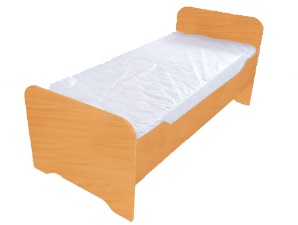 Ліжко дитяче (без матрацу)
Габаритні розміри: 1432х634х615 мм.Матеріал - ламінована ДСП товщиною 16 мм. Фасад оклеєний крайковою стрічкою ПВХ товщиною 1 мм. Боковини заокруглені. Дно ліжка - фанера товщиною 7 мм.Колір ДСП: дуб молочний.шт.252Стіл дитячий 2-місний без полиці, регульований по висоті, 1100х500(h=500/560/620/680) мм   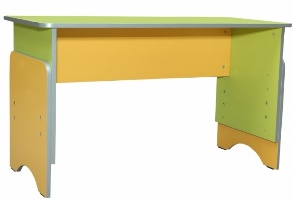 Стіл дитячий 2-місний без полиці, регульований по висоті
Габаритні розміри: 1100х500х500/560/620/680 мм. 
Стіл виготовляється з кольорового ламінованого ДСП товщиною 16 мм. Кромкується крайковою стрічкою ПВХ - 1 мм та 0,5 мм кольору "алюміній". Стільниця має заокруглені кути. До складу кріпильних виробів входять гвинти, стяжка, мініфікси, заглушки, шканти та шурупи.
Комбінація кольорів: жовтий/лайм.шт.253Стілець дитячий ISO, 300х315х340 мм (рост.гр.№3), фарбований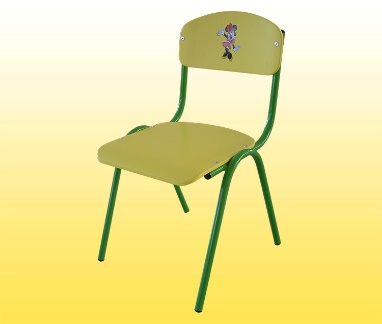 Стілець дитячий ISO, ростова група №3, фарбований
Габаритні розміри: 300х315х340 мм. 
Спинка та сидіння виготовляється із гнуто-клеєної фанери товщиною 8 мм. Фанера покривається кольоровим акриловим лаком на водній основі. Каркас виготовляється з круглої металевої труби d=16х1,2 мм. Покриття наноситься напиленням порошкових полімерних матеріалів. Торці труб захищені пластиковими наконечниками d=16 мм.Колір каркасу: салатовий.Колір спинки та сидіння: жовтий.шт.504Стілець дитячий ISO,  246х260х260 мм (рост.гр.№1), фарбований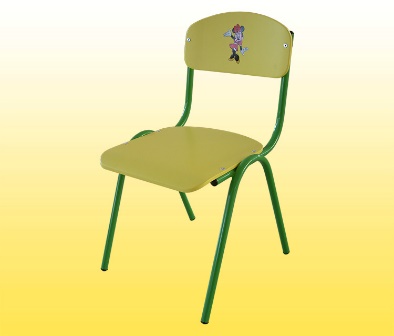 Стілець дитячий ISO, ростова група №1, фарбований
Габаритні розміри: 246х260х260 мм. 
Спинка та сидіння виготовляються з гнуто-клеєної фанери, товщиною 8 мм. Фанера покривається кольоровим акриловим лаком на водній основі. Каркас виготовляється з круглої металевої труби d=16х1,2 мм. Покриття наноситься напиленням порошкових полімерних матеріалів. Торці труб захищені пластиковими наконечниками d=16 мм.Колір каркасу: салатовий.Колір спинки та сидіння: жовтий.шт.255Стіл дитячий 6-кутний регульований по висоті, №1-3, 1180х1040х460-580 мм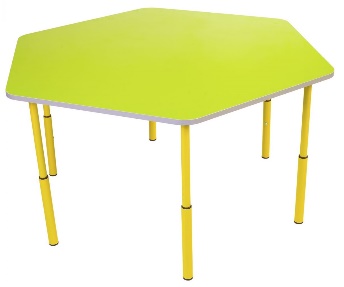 Стіл дитячий 6-кутний, регульований по висоті, ростові групи №1-3
Габаритні розміри: 1180х1040х460-580 мм. 
Каркас виготовляється з круглої металевої труби d 25 та 32 мм товщиною 1,2 мм. Покриття наноситься напиленням порошкових полімерних матеріалів. Торці труб захищені пластмасовими наконечниками. Стільниця виготовляється з кольорового ламінованого ДСП товщиною 16 мм. Кромкується крайковою стрічкою ПВХ 1 мм.
Комбінації кольорів: каркас салатовий /столешня жовта – 1 шт.каркас салатовий /столешня апельсин – 2 шт.каркас жовтий /столешня лайм – 1 шт.каркас жовтий /столешня синя – 1 шт.каркас жовтий /столешня червона – 1 шт.шт.66Стілець дитячий Т-подібний, регульований по висоті, №1-3, 310х333х539-619 мм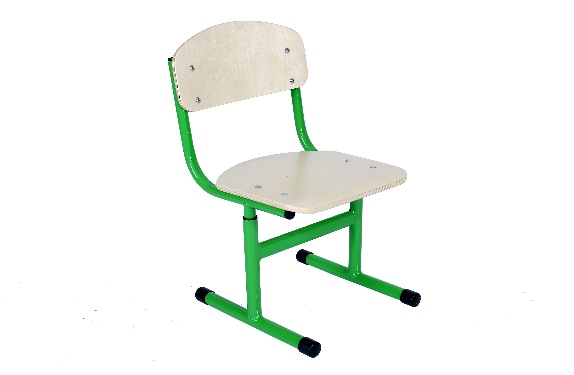 Стілець дитячий Т-подібний, регульований по висоті, №1-3
Габаритні розміри: 310х333х539-619 мм. Висота сидіння: Н-260-340 мм. 
Каркас виготовляється з круглої металевої труби d20 та d25 товщиною 1,2 мм. Покриття наноситься напиленням порошкових полімерних матеріалів. Торці труб захищені пластмасовими наконечниками. Спинка та сидіння виготовляються із гнуто-клеєної фанери товщиною 8 мм. Фанера покривається акриловим лаком на водній основі.
Колір каркасу: жовтий – 18 шт.салатовий – 18 шт.шт.367Вішалка для рушників з поличкою на 10 гачків, 750х120х750 мм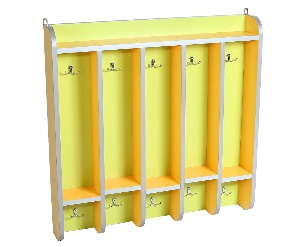 Вішалка для рушників з поличкою на 10 гачків
Габаритні розміри: 750х120х750 мм. 
Матеріал - ламінована ДСП товщиною 16 мм. Фасад оклеєно крайковою стрічкою ПВХ товщиною 1 мм, кольору "алюміній". Гачки для меблів хромовані малі. Заокруглені кути.
Комбінація кольорів: жовтий/лайм.шт.58Шафа дитяча 5-місна з фігурними дверима (хромовані труби), 1550х550х1560 мм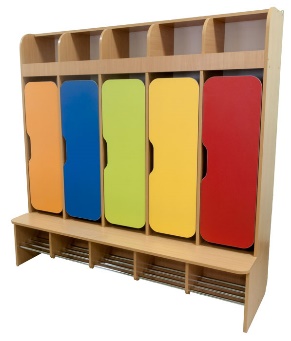 Шафа дитяча 5-місна з фігурними дверима (хромовані труби)Габаритні розміри: 1550х550х1560 мм.  
Корпус, полиці, стійки виготовлені з ДСП ламінованої товщиною 16 мм. Задня стінка - з ДВП ламінованої білої товщиною 3 мм. Фасад оклеєний крайковою стрічкою ПВХ - 1мм; інші частини шафи ПВХ - 0,5 мм. Шафа має різнокольорові дверцята з вирізом для зручного відкривання. Кути дверцят заокруглені. Всередині кожної шафи є поличка для головних уборів та 2 хромовані гачки для одягу. Підставка для взуття виконана з труби хромованої d=16 мм.
Колір: корпус - бук, дверцята - апельсин, лайм, жовтий, синій, червоний.шт.59Лава дитяча для роздягальні з заокругленими кутами, 1200х300х300 мм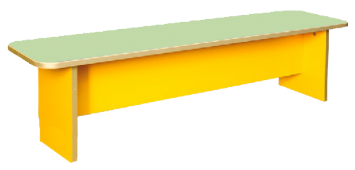 Лава дитяча для роздягальні з заокругленими кутами
Габаритні розміри: 1200х300х300 мм. 
Матеріал: ламінована ДСП товщиною 16 мм. Сидіння оклеєно крайковою стрічкою ПВХ товщиною 1 мм; інші частини оклеєні крайковою стрічкою ПВХ товщиною 0,5 мм.Можливі комбінації кольорів: лайм/жовтий.шт.310Стінка дитяча «Куточок природи», 1040х400х1275мм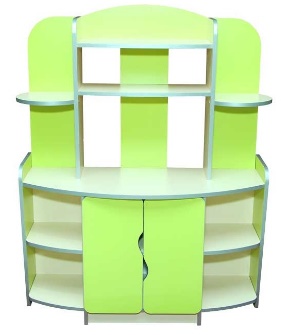 Стінка дитяча «Куточок природи» 
Габаритні розміри: 1040х400х1275 мм. Вага: 36,64  кг.
Матеріал: каркас, полиці, дверці - ДСП ламінована, товщина 16 мм. Задня стінка: ДВП ламінована біла 3 мм.
Всі частини/елементи оклеєні крайковою стрічкою ПВХ - 1 мм. Дверцята з вирізом.
Можливі комбінації кольорів: крем/лайм.шт.111Стінка дитяча «Пори року»,1950х380х1380мм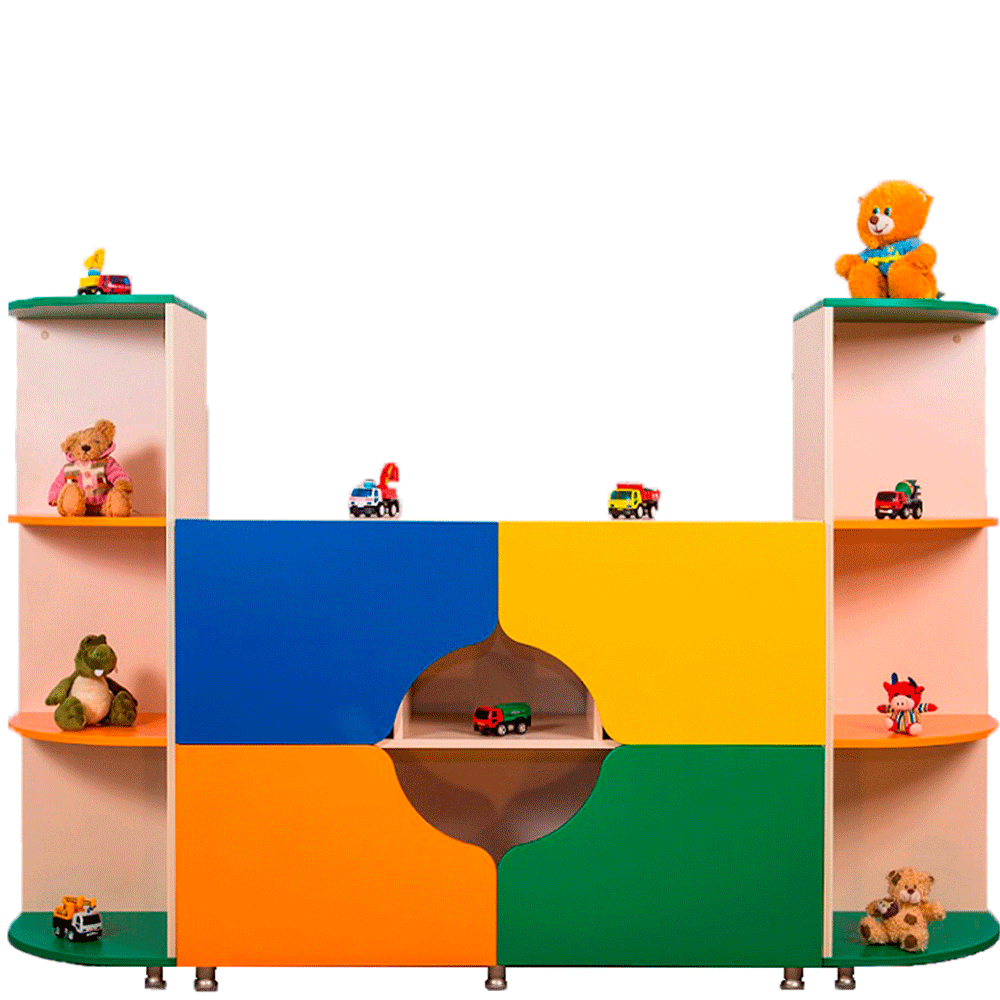 Стінка дитяча «Пори року»Розміри: 1950х400х1327 мм.Вдало підійде для облаштування ігрової зони або куточка живої природи. Комбінація відкритих та закритих елементів дозволяє організовувати зберігання іграшок та дидактичних матеріалів. А головне, завдяки вдалому дизайну та конструкції стінки – це буде зручно та безпечно для дітей. Полиці для зберігання іграшок та книжок розташовані так, що малеча може самостійно діставати та складати необхідні речі.Складові: фасади, кришки верхні і нижні, боковини і полиці виготовлені з ламінованої ДСП товщиною 16мм, класу емісії Е1, обклеєної по торцях протиударною кромкою ПВХ товщиною 2 мм та 0.45 мм. Для виготовлення стінки використовується кольорове ДСП. Для кріплення використовується якісна фурнітура.Колір: синій, жовтий, апельсин, зелений, дуб молочний.шт.112Шафа для одягу та книг закрита 2-дверна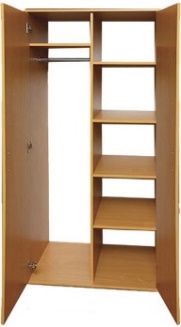 Шафа для одягу і книг закрита 2-двернаГабаритні розміри виробу: 802х519х1816 мм (496 мм внутрішній розмір). ДСП ламінована - 18 мм. Фасади - ПВХ 1 мм, задня стінка - ДВП ламінована біла 3 мм. Фурнітура – єврогвинти, ручки меблеві хромовані, штанга овальна 22х15 мм. Шафа має 4 полиці (5 ніш). Передбачено можливість зміни відстані між полицями.Колір ДСП: дуб молочний.шт.113Шафа для роздаткового матеріалу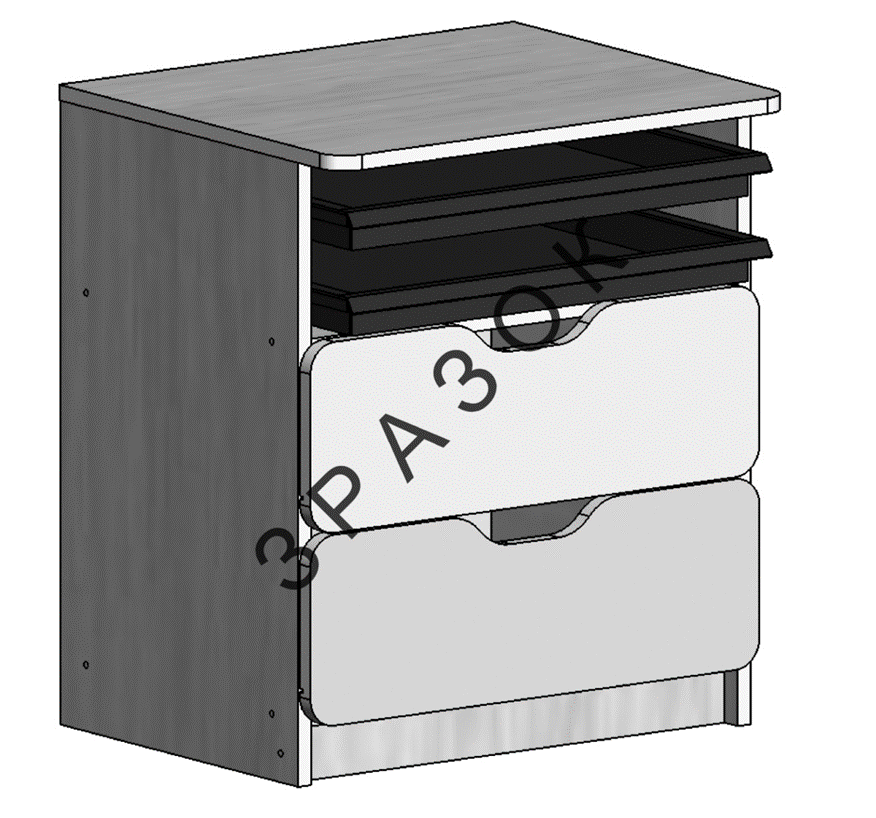 Шафа з двома шухлядками та укомплектована  пластиковими лотками Gratnells. Корпус виготовлений з ДСП товщиною 16 мм, фасади шухляд – ДСП ламіноване 18 мм. Елементи стінки обклеєні матеріалом для крайок ПВХ жовтого кольору. Габаритні розміри: 569х480х661 мм. В стінці повинні використовуватися якісна фурнітура та комплектуючі для спрощення процесу збирання без ушкодження кріпильних елементів;Стінка повинна комплектуватися лотками Gratnells:Розміром Ш/Г/В: 525х470х43 мм - 2шт.Розміри лотків можуть мати відхилення до 5% від вказаного розміру.Стінка повинна комплектуватися пластиковими направляючими Gratnells спеціальної форми для пластикового лотка, щоб унеможливити його перевертання та випадання. Пластикові направляючі повинні містити фіксаційні втулочні кріплення (аналог полицетримача) для можливості їх монтажу без гвинтів чи саморізів для легкої зміни їх положення в каркасі ДСП та адаптації різних розмірів лотків.Колір ДСП: Дуб молочний. Оклейка: ПВХ Жовтий.У складі пропозиції надати кольорове фото товару без встановлених лотків з чітким зображенням направляючих та місць їх кріплення та окреме фото лотків.Орієнтовне фото направляючих: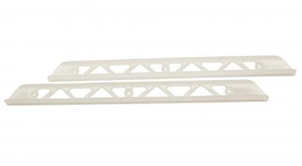 шт.1Найменування	
товаруОдиниця виміруЗагальна        кількістьЦіна за одиницю виміру в грн. (з/без ПДВ)Загальна сума вартості товару в грн. (з/без ПДВ)Загальна вартістьЗагальна вартістьЗагальна вартістьЗагальна вартість